ПроєктМІНІСТЕРСТВО ОСВІТИ І НАУКИ УКРАЇНИМАРІУПОЛЬСЬКИЙ ДЕРЖАВНИЙ УНІВЕРСИТЕТЗАТВЕРДЖЕНОПротокол засідання Вченої ради Маріупольського державного університетувід                                        № _____ОСВІТНЬО-ПРОФЕСІЙНА ПРОГРАМАПРИКЛАДНІ ФІЛОЛОГІЧНІ СТУДІЇ (російська, польська, англійська)РІВЕНЬ ВИЩОЇ ОСВІТИ         другий (магістерський) рівень                    .	  (назва рівня вищої освіти)СТУПІНЬ ВИЩОЇ ОСВІТИ                         магістр                                       .						     (назва ступеня вищої освіти)ГАЛУЗЬ ЗНАНЬ                                  03 Гуманітарні науки                            .						      (шифр та назва галузі знань)СПЕЦІАЛЬНІСТЬ                                      035 Філологія                                 .						   (код та найменування спеціальності)Прикладні філологічні студії (російська, польська, англійська)Назва освітньо-професійної програмиСпеціалізація (за необхідністю)	035.034 Слов’янські мови та літератури (переклад включно), перша – російськаОсвітня програма вводиться в дію з _____________2022 р.Наказ про введення в діюрішення Вченої ради МДУ від _____________. № ______І Преамбула1. Розроблено на основі Стандарту вищої освіти зі спеціальності «035 Філологія» відповідного рівня освіти від 20.06.2019р. і внесено кафедрою слов’янської філології та перекладу. 2. Затверджено та надано чинності рішенням Вченої ради МДУ від _________ № ____.3. Розробники програми: ЗВИНЯЦЬКОВСЬКИЙ Володимир, доктор філологічних наук, професор кафедри слов’янської філології та перекладу МДУ, гарант ОППЕДЧЕНКО Олена, кандидат філологічних наук, завідувач кафедри слов’янської філології та перекладуГОЛОЦУКОВА Юлія, кандидат філологічних наук, доцент, доцент кафедри слов’янської філології та перекладу;ЛИННИК Влада, студентка 2 курсу ОС «Магістр» ОП «Філологія. Мова та література (російська)ХАРАЧУРА Анна, студентка 4 курсу ОС «Бакалавр» ОП «Філологія. Переклад (українська, російська, польська)ВОЛОШИНА Дар’я, студентка 4 курсу ОС «Бакалавр» ОП «Філологія. Переклад (українська, російська, польська)4. Цілі ОП, особливість (унікальність) ОП, відповідність цілей ОП місії та стратегії МДУ.Мета освітньої програми: підготувати висококваліфікованого філолога з сформованими науковими і професійними компетентностями та готового надавати послуг у сфері літературної, мовленнєвої, перекладацької, редакторської, аналітичної та проєктної діяльності.Особливість (унікальність) ОП полягає у акценті на прикладний характер теоретичного і практичного навчання та на оволодіння студентами сучасними інформаційними та комунікативними, зокрема проєктними, технологіями у філології, що забезпечує розширення сфери діяльності сучасного філолога. Мета реалізації ОП тісно корелює з місією та стратегією МДУ у частині підготовки фахівця-філолога здатного до реалізації сучасних програм гуманітарого розвитку та у частині забезпечення якості та конкурентоспроможності вищої освіти та освітньої діяльності МДУ, що відповідають міжнародним стандартам якості освіти; розширення напрямів підготовки та спеціальностей, відповідно до сучасних вимог на ринку праці. Особливу увагу приділено розвитку компетентностей міжкультурної комунікації та soft skills студентів через нові форми викладання навчальних предметів, проведення досліджень, виконання проектів та участі у науково-практичних та навчально-комунікативних заходах кафедри слов’янської філології та перекладу.Рецензенти:ПАВЛЕНКО Ірина, доктор філологічних наук, професор, завідувач кафедри слов’янської філології Запорізького національного університету ГАРМАШ Михайло, випускник 2016 р. другого (магістерського) рівня спеціальності 035 Філологія ОП «Мова і література (російська), геймдизайнер компанії «Enixan Entertainment»ІІ. Профіль освітньої програмиІІІ Загальна характеристикаІV Обсяг кредитів ЄКТС,необхідний для здобуття відповідного ступеня вищої освітиV Перелік компетентностей випускникаVІ. Нормативний зміст підготовки здобувачів вищої освіти, сформульований у термінах результатів навчанняВизначені ОП кінцеві, підсумкові та інтегративні результати навчання, що визначають нормативний зміст підготовки: Стиль та методика навчанняА) Підходи до викладання та навчання: студентоцентрований, професійно-орієнтований, комунікативно-спрямований. Б) Система оцінювання: експрес-тестування, усні відповіді на практичних і семінарських заняттях, створення інтелект-карт, таблиць, виконання творчих та пошукових завдань;портфоліо (за результатами виробничих практик); виконання проєктів з обов’язковою презентацією результатів; екзамени семестрові: усні, письмові у формі тестів, комбіновані; захист кваліфікаційної роботи. Рекомендований перелік навчальних дисциплін і практик. Розподіл змісту освітньо-професійної програми підготовки, навчальний час за циклами підготовки.Обсяг освітньої складової освітньо-професійної програми підготовки магістра освіти становить 90 кредитів ЄКТС.Розподіл змісту освітньої складової програми за циклами дисциплін та критеріями нормативності і вибірковості наведено у табл. 1.Таблиця 1Розподіл змісту освітньої складової за критеріями нормативності та вибірковостіТеоретичне навчання здійснюється на основі поєднання лекційних та семінарських (практичних) занять з самостійною роботою. Практична підготовка передбачає проходження різних видів практики. Формами підсумкового контролю з навчальних дисциплін є екзамени, заліки, а також диференційовані заліки, які проводяться для оцінювання якості навчання (Таблиця 2). Таблиця 2.Перелік компонентів ОПОпис нормативних навчальних дисциплін наведено в Додатку. Опис дисциплін вільного вибору студентів за сертифікаційними програмами наведено у каталозі елективних дисциплін, який оновлюється кожного року та затверджується в установчому порядку згідно з Положенням про вибіркові дисципліни у Маріупольському державному університеті.Схематично співвідношення між результатами навчання та компетентностями представлені у матриці (Таблиця 3), рядки якої містять результати навчання (РН) за окремими дисциплінами освітньої програми, а стовпці – компетентності (К), які студент набуває в результаті успішного навчання за даною освітньою програмою та у окремих матрицях запропонованих стандартом (Таблиці 4,5).Cтруктурно-логічна схема ОП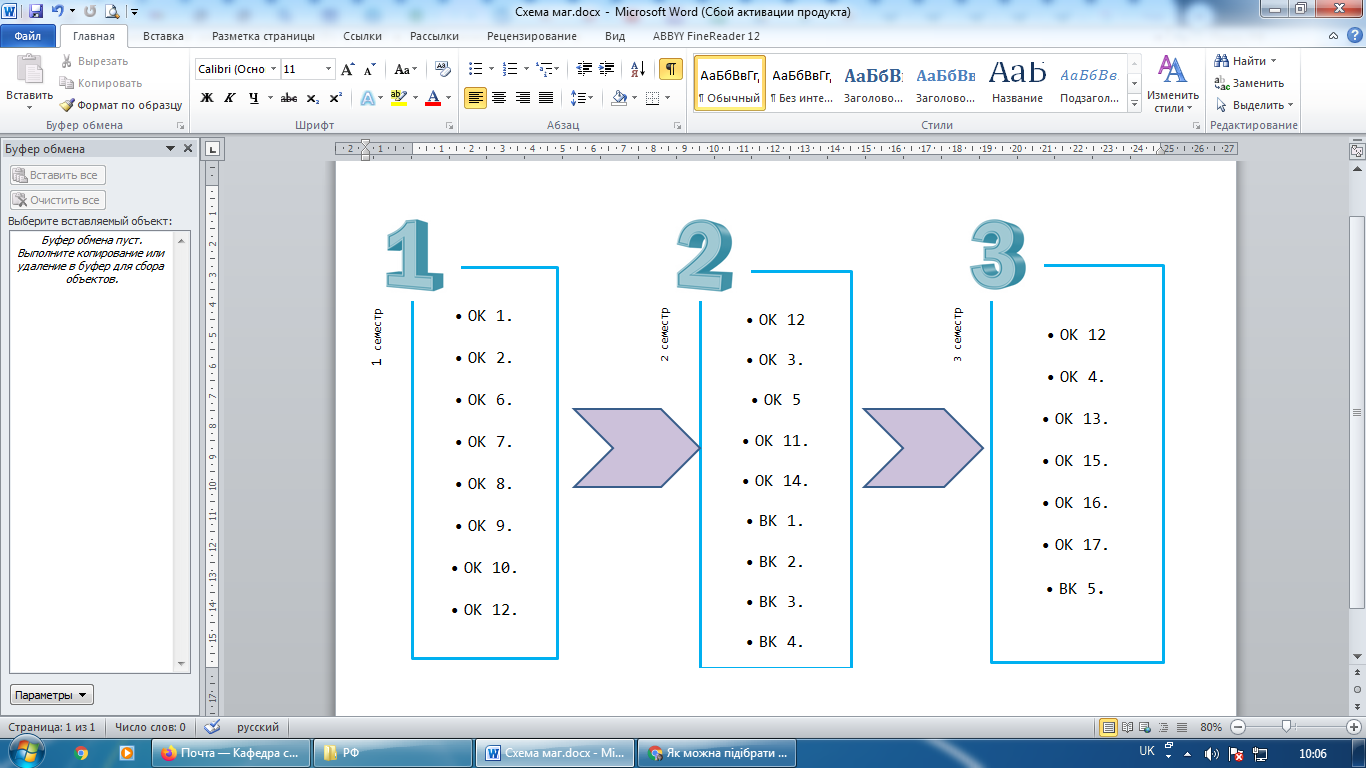 Таблиця 3Матриця відповідності визначених ОП результатів навчання та компетентностейТаблиця 4. Матриця відповідності визначених Стандартом компетентностей дескрипторам НРКТаблиця 5. Матриця відповідності визначених Стандартом результатів навчання та компетентностейVІІ Форми атестації здобувачів вищої освітиVIIІ Вимоги до наявності системи внутрішнього забезпечення якості вищої освітиУ МДУ функціонує система забезпечення якості освітньої діяльності та якості вищої освіти (система внутрішнього забезпечення якості), яка передбачає здійснення таких процедур і заходів:1) визначення принципів та процедур забезпечення якості вищої освіти;2) здійснення моніторингу та періодичного перегляду освітніх програм;3) щорічне оцінювання здобувачів вищої освіти, науково-педагогічних і педагогічних працівників вищого навчального закладу та регулярне оприлюднення результатів таких оцінювань на офіційному веб-сайті вищого навчального закладу, на інформаційних стендах та в будь-який інший спосіб;4) забезпечення підвищення кваліфікації педагогічних, наукових і науково-педагогічних працівників;5) забезпечення наявності необхідних ресурсів для організації освітнього процесу, у тому числі самостійної роботи студентів, за кожною освітньою програмою;6) забезпечення наявності інформаційних систем для ефективного управління освітнім процесом;7) забезпечення публічності інформації про освітні програми, ступені вищої освіти та кваліфікації;8) забезпечення ефективної системи запобігання та виявлення академічного плагіату у наукових працях працівників вищих навчальних закладів і здобувачів вищої освіти;9) інших процедур і заходів.Система забезпечення якості освітньої діяльності та якості вищої освіти (система внутрішнього забезпечення якості) за поданням МДУ оцінюється Національним агентством із забезпечення якості вищої освіти або акредитованими ним незалежними установами оцінювання та забезпечення якості вищої освіти на предмет її відповідності вимогам до системи забезпечення якості вищої освіти, що затверджуються Національним агентством із забезпечення якості вищої освіти, та міжнародним стандартам і рекомендаціям щодо забезпечення якості вищої освіти.ІХ. Інформація щодо моніторингу ОПОП розроблено і затверджено після прийняття рішення про докорінну модернізацію ОП «Філологія. Мова і література (російська)» за результатами проведеного моніторингу. Обговорення складових програми при розробці проходило у два етапи: опитування стейкголдерів за допомогою Google Форм та онлайн зустричей, моніторинг ринку надання освітніх послуг.Гарант ОП 						Володимир ЗВИНЯЦЬКОВСЬКИЙДодатокНормативні та вибіркові навчальні дисципліниНормативні дисципліни циклу загальної підготовкиОК 1. Методологія і організація наукових дослідженьМета вивчення курсу – розвинути наукове мислення студентів і дати змогу зробити самостійне дослідження з проблеми, що повстала перед студентом під час науково-дослідної навчальної практики. Завдання курсу: забезпечити чітке розуміння студентами поняття про наукову діяльність; засвоїти понятійно-термінологічного апарату наукової діяльності; ознайомити зі станом наукової діяльності в Україні та світі; ознайомити з електронними та Інтернет-ресурсами інформації; засвоїти систему роботи з бібліотечно-бібліографічними джерелами інформації; вивчити порядок оформлення наукового дослідження, правила академічної культури, основи боротьби з академічним плагіатом та забезпечення якості освіти.Змістовні модулі:Предмет і сутність науки. Поняття наукового дослідженняСтруктура дослідження: обґрунтування актуальності і визначення теми дослідження, його мети, завдання.Академічна доброчесність та авторське право.ОК 2. Педагогіка вищої школиМета вивчення курсу:  формування у майбутніх педагогів професійних моральних цінностей через засвоєння нормативних засад їх діяльності, розвиток і саморозвиток професійної етичної культури на рефлексивній основі.Завдання курсу:  розкриття соціальної та психологічної значущості дотримання педагогом норм професійної етики; ознайомлення з принципами, нормами і правилами професійно-педагогічної поведінки, сприяння їх засвоєнню; розвиток етичної культури педагогів на рефлексивній основі, спонукання їх до самоаналізу власних вчинків; визначення типових помилок поведінки педагога, пов'язаних із порушенням норм професійної моралі; озброєння технологією розробки алгоритму індивідуальної управлінської взаємодії на етичній основі.Змістові модулі: Професійна етика та професійна деонтологія. Вимоги до педагога в контексті професійного обов’язку. Адміністративна етика.ОК 3 Сучасні інформаційно-комунікаційні технологіїМета вивчення курсу: ознайомлення студентів з теоретичною базою знань у сфері  сучасних інформаційних технологій, підготувати до практичного застосування сучасних інформаційно-комунікаційних технологій (СІКТ) при розв’язання практичних задач у навчанні, майбутній професійній діяльності, розвиток мотивації студентів до професійного самовдосконалення в аспекті основних завдань курсу.Завдання курсу: підготувати до вирішення питань науково-дослідного характеру до застосування СІКТ; поглиблення загальнотеоретичних і методичних знань з використання СІКТ на предметах освітньої галузі «Філологія»; для виконання управлінських і викладацьких функцій спеціалістів за допомогою інформаційних технологій, розвивати, та формувати навички практичного застосування мультимедійних навчальних засобів, користування комп’ютерною технікою та мультимедійними освітніми ресурсами, лінгвістичних ресурсів та систем; раціонального їх застосування в майбутній професійній діяльності; удосконалювати вміння активно працювати в інформаційно-комунікаційному середовищі. Змістовні модулі:1. Сучасні інформаційні технології як засіб реалізації індивідуалізації процесу навчання. 2. Мережеві технології другого покоління в професійній діяльності філолога.3. Розвиток дистанційної освіти. Навчальні платформи. Web-ресурси та системи. Мультимедійні освітні ресурси.ОК 4. Термінологія і термінографіяМета вивчення курсу: розуміння та засвоєння сутності, сукупності проблем пов’язаних з особливостями граматичної і стилістичної структур української термінології; особливостями використання науково-технічної, економічної та інших (спеціальних) видів термінології; класифікаційних методик, шляхів виникнення, семантичних особливостей термінів залежно від вузькопрофесійної сфери застосування і перекладу, принципів укладання багатомовних термінологічних словників. Формування знань та придбання навичок аналізу терміносистеми як сегменту лінгвосистеми в цілому.Завдання курсу: студенти повинні вміти застосовувати базові концепції і методики укладання словників для оптимізації процесу перекладу тексту, насиченого термінологічною лексикою; використовувати існуючі в мові словотворчі моделі для аналізу термінів; вмотивовано вживати терміни українського та іншомовного походження під час перекладання спеціальних текстових одиниць;Змістовні модулі:Поняття терміна і терміносистеми.Шляхи виникнення термінів і їх словотворчі типи. Семантичні особливості терміну.Термінологічне планування як складова частина мовного планування.ОК 5. Академічне письмоМета вивчення курсу – розширити уявлення здобувачів вищої освіти про академічне письмо загалом та українську наукову мову зокрема, мовні засоби писемного й усного наукового тексту, допомогти їм оволодіти важливими процедурами сучасних наукових досліджень, розвинути потребу в нормативному використанні засобів наукової мови для успішної презентації результатів наукової діяльності.Завдання курсу: поглибити знання про науковий стиль української мови; сформувати уявлення про сучасний стан української наукової мови, мовні засоби наукового тексту, основи наукової майстерності; спонукати до нормативного використання засобів наукової мови; удосконалити технології роботи з українським науковим текстом, уміння і навички мовностилістичного аналізу україномовного наукового тексту; формувати мовний смак, мовне чуття, давати справедливу оцінку тій чи тій науковій творчості.Змістові модулі:Науковий стиль української мови: загальна характеристика і специфічні рисиКультура писемного наукового мовленняКрасномовство як мистецтво і наука. Культура усної наукової комунікаціїНормативні дисципліни циклу професійної підготовкиОК 6. Методика викладання російської мови як іноземноїМета вивчення курсу – формування в студентів магістратури професійно-методичної компетентності викладача російської мови як іноземної. Завдання курсу: створити у студентів магістратури теоретичну базу, що розкриває загальні та спеціальні закономірності процесу навчання російської мові як засобу спілкування, освіти, виховання й розвитку, яка включає, крім методичних знань, також знання із суміжних з методикою наук психолого-педагогічного, філологічного й культурологічного циклів, і на цій основі сформувати уявлення про зміст і структуру педагогічної діяльності викладача;Змістовні модулі:Організація навчання іноземних мов.Теоретичні основи методики навчання російської мови як іноземної.Методика формування іншомовної комунікативної  компетентності.ОК 7. Сучасна література і художній перекладМета вивчення курсу – введення в проблематику літературного процесу початку XXI ст., формування уявлень про взаємодію, діалог сучасної літератури і класичної літератури, а також модернізму, постмодернізму і метамодернізму; про еволюцію жанрової системи літератури, про взаємовплив літератури і актуального мистецтва, про літературу у крос культурній комунікаціїЗавдання курсу:  оволодіти низкою теоретичних понять, пов'язаних зі специфікою компаративного вивчення літератури, а також зі світоглядом і естетичними уявленнями сучасної епохи, системою жанрів літератури початку ХХІ століття; визначити найбільш значущі твори сьогодення, своєрідність їх форми і змісту, місця в сучасному історико-літературному процесі; сформувати уявлень про закономірності та особливості розвитку літератури початку ХХІ століття, її зв'язку з мистецтвом та цифровими носіями.Змістові модулі:1. Література постмодернізму та метамодернізму. Жанри та автори.2. Національні та інтернаціональні форми сучасної літератури.ОК 8. Теорія та практика міжкультурної комунікації (за мовами ОП)Мета вивчення курсу – навчити вільно і правильно спілкуватися іноземною мовою з дотриманням усіх фонетичних, лексико-синтаксичних та стилістичних норм, опанувати навички реферування іноземною мовою суспільно-політичних текстів; розвинути вміння передавати інформацію загально- і суспільно-політичного змісту в різних видах робіт, формувати професійну компетентність особистості як синтез змістовного та структурного компонентів. 	Завдання курсу:  розвиток усіх видів мовленнєвої діяльності (аудіювання, говоріння, читання та письма), формування певного рівня комунікативної компетенції, розуміння сутності мовних явищ, іншої системи понять сприйняття дійсності, ознайомлення з історією та культурою носіїв німецької мови, формування лінгвокраїнознавчої компетенції студентів; поглиблення знань про мову, культуру, історію, традиції, реалії та в цілому про особливості ментальності носіїв англійської мови.Змістові модуліДілове спілкування;Наукова комунікація;Синтаксис складного речення.ОК 9. Теорія літератури та естетика (за мовлю спеціалізації)Мета вивчення курсу – всебічний розгляд основних принципів літературознавства як науки, основних етапів та напрямків розвитку теоретико-літературної думки, сучасного стану науки про літературу.Завдання курсу: висвітлити основні етапи та напрямки розвитку теоретико-літературної думки від античності до ХХІ ст.; ознайомити із проблемним полем, термінологічно-категоріальним апаратом, концепціями сучасного літературознавства; поглибити та узагальнити знання, пов’язані із природою художньої літератури як мистецтва слова, художнього твору, методами та принципами його аналізу; розкрити основні закономірності розвитку літературного процесу; вдосконалити навички наукового аналізу художнього твору з урахуванням новітніх напрямів у літературознавстві.Змістовні модулі:Основні етапи та напрямки розвитку теоретико-літературної думки у західноєвропейських країнах від античності до сучасності.Основні аспекти наукового аналізу художнього твору. Напрямки та закономірності розвитку літературного процесу у країнах Західної ЄвропиОК 10. Теорія та історія лінгвістики (за мовлю спеціалізації)Мета вивчення курсу – поглиблення й узагальнення знань філологів з теорії, методології та історії мовознавства; підвищення професійного рівня лінгвістичної підготовки аспірантів; формування навичок комплексного лінгвістичного аналізу.Завдання курсу: теоретичні: розширити знання філологів з актуальних питань психолінгвістики, соціолінгвістики, інтерлінгвістики, теоретичного і прикладного мовознавства, а також вивчити теоретичні положення, які не бути висвітлені в попередніх курсах; ознайомити з найважливішими історичними періодами, школами, напрямами лінгвістичної науки, філософськими основами, актуальними ідеями й здобутками сучасного світового мовознавства; формувати сучасні погляди на проблеми лінгвістики, спираючись на історію розвитку вітчизняного та європейського мовознавства; поглибити знання про методи наукового дослідження мови; - практичні: розвивати уміння й навички аналізувати та застосовувати основні положення лінгвістичних теорій та методи дослідження мови у практичній діяльності.Змістові модулі:Мовознавство як наукаСистема і структура мовиМова та історія (розвиток мови)ОК 12. Теорія та практика творчого письма і художнього перекладуМета вивчення курсу: введення в проблематику літературного процесу творчості, формування уявлень про типи літературної творчості, авторського діалогу; навчання навичкам літературної творчості, визначення авторського вибору стилю, жанру, манери. Визначити основні типи художніх текстів, з якими гіпотетично може працювати перекладач під час своєї професійної діяльності; лексичні, морфологічні та синтаксичні особливості даних типів текстів та основні труднощі, які виникають при перекладі кожного з типу текстів. Завдання курсу: оволодіння теоретичними поняттями, пов'язаними із специфікою та історією літературної творчості, творчим кредо і світоглядом сучасного письменника. Ознайомлення з уявленнями про створення художнього твору класиків літератури, а також з сучасними літературними видами діяльності та технологіями створення текстів різних родів літератури і жанрів. Формування уявлень про естетичний вплив літератури як виду мистецтва. Розвиток навичок створення художнього тексту. Отримання студентами навичок практичного перекладу художнього тексту, ознайомлення з основними особливостями перекладу художньої літератури різніх жанрів.Змістовні модулі1. Література як факт художнього мистецтва2. Літературна творчість та критика в епоху цифрових технологій3. Переклад усних текстових жанрів.4. Переклад письмових текстових жанрів.ОК 13. Практика усного перекладуМета вивчення курсу: визначити основні типи усного перекладу, з якими гіпотетично може працювати перекладач під час своєї професійної діяльності; лексичні, морфологічні та синтаксичні особливості даних типів текстів та основні труднощі, які виникають при російсько-українському перекладі кожного з типу текстів.Завдання курсу: отримання студентами навичок практичного перекладу з української мови на російську, ознайомлення з основними особливостями перекладу тих чи інших усних та письмових текстових жанрів.Змістовні модулі:1. Послідовний переклад2. Синхронний перекладОК 14. Виробнича практика 1 (перекладацька)Мета практики: поглиблення й закріплення теоретичних знань і формування у студентів професійних умінь та навичок перекладу з української, російської мов на базі отриманих теоретичних знань, а також виховання у студентів потреби систематично поповнювати свої знання і творчо їх застосовувати в практичній діяльності у сфері своєї майбутньої спеціальності.Завдання практики: 1. Закріплення знань з теорії перекладу й одержання навичок їхнього практичного застосування. 2. Формування творчого підходу до перекладацької діяльності. 3. Надбання практичних навичок перекладу різних видів текстів з близькоспоріднених мов (української, російської). 4. Вироблення вміння аналізувати результати своєї праці (виконаний переклад) і обґрунтовувати перекладацькі рішення. 5. Надбання навичок роботи із клієнтом і формування етичних норм перекладацької професії.Зміст: знайомство з керівництвом та співробітниками бази практики, дослідження системи роботи бази практики. Встановлення тематики перекладів з близькоспоріднених мов (української, російської), що користуються найбільшим попитом на базі практики. Здійснення попереднього перекладацького аналізу тексту. Робота з науковою літературою, підготовка, збір інформації для здійснення перекладу. Опрацювання довідкових джерел, отримання необхідного запасу фонових знань з теми. Робота з довідковою літературою з теми. Підбір необхідних словників та Інтернет–ресурсів з теми. Ознайомлення та переклад юридичних документів. Виконання перекладу ділового документу (напр., контракту) із дотриманням вимог як українського, так і іноземного діловодства. Переклад паспортних даних. Оформлення ділових паперів. Виконання перекладу ділових та приватних листів. Виконання адаптованого перекладу (стислий переклад, інформативний переклад) науково-технічного чи науково-популярного тексту. Виконання перекладу публіцистичних текстів, Інтернет-сторінок і сайтів. Переклад текстів інформативного характеру. Аналіз здійсненого перекладу щодо критеріїв якості.ОК 15. Виробнича практика 2 (асистентська)Мета практики: отримання практичних знань і навичок роботи у вузі в якості викладача і куратора.Завдання практики:1) включення студентів у наукову та педагогічну діяльність кафедри; 2) формування у них професійних умінь і навичок, необхідних для успішного здійснення навчально-виховної роботи, освоєння методики навчальної і виховної діяльності у ЗВО; 3) застосування теоретичних знань, отриманих в ході вивчення курсів лінгвістичного та літературознавчого циклів у вузі, на практиці; 4) вироблення творчого підходу до педагогічної діяльності; 5) уміння аналізувати, узагальнювати і використовувати педагогічний досвід.Зміст: Організаційна діяльність: 1. Індивідуальна програма практики і її виконання. 2. Знайомство з документами викладача кафедри. 3. Звіт-аналіз по педпрактики. Навчальна діяльність: 1. Проведення практичних занять з сучасної російської мови і РСІ відповідно до планом-конспектом, який затверджений керівником практики і провідним викладачем. 2. Проведення семінарських занять з історії російської літератури згідно із затвердженими планами. 3. Проведення залікових занять. 4. Обговорення проведених занять в групі. Виховна робота: 1. Виконання роботи куратора закріпленої групи. 2. Проведення кураторського години.ОК 17. Переддипломна практика Метою переддипломної практики є поглиблення професійної підготовки, закріплення набутих у магістратурі навичок науково-дослідницької роботи, проведення наукового дослідження, організація, підготовка, написання й апробація результатів дослідження.Завдання переддипломної практики: виховати у студента творчий підхід до наукової праці, сформувати потребу в підвищенні своєї кваліфікації; здобути професійні якості філолога-дослідника:  вміння чітко, доступно, логічно, послідовно провести аналіз досліджуваного матеріалу; сформувати вміння критично оцінювати результати дослідження, робити на їх основі висновки щодо практичної цінності та перспектив дослідження.Зміст:  напрями та характеристика наукової роботи установи на який проходять практику; літературний огляд (стислий аналіз науково-інформаційних джерел, проаналізованих практикантом та відібраних для написання наукової роботи магістра); аналіз та оцінка стану об’єкту дослідження на основі зібрання матеріалу; результати наукових досліджень за обраною тематикою.Профіль освітньо-професійної програми ступеня вищої освіти магістрГалузь знань 03 Гуманітарні наукиСпеціальність 035 ФілологіяНазва ОП: Прикладні філологічні студії (російська, польська, англійська)Кваліфікація: Магістр філології за спеціалізацією «слов’янські мови та літератури (переклад включно), перша – російська»Профіль освітньо-професійної програми ступеня вищої освіти магістрГалузь знань 03 Гуманітарні наукиСпеціальність 035 ФілологіяНазва ОП: Прикладні філологічні студії (російська, польська, англійська)Кваліфікація: Магістр філології за спеціалізацією «слов’янські мови та літератури (переклад включно), перша – російська»Профіль освітньо-професійної програми ступеня вищої освіти магістрГалузь знань 03 Гуманітарні наукиСпеціальність 035 ФілологіяНазва ОП: Прикладні філологічні студії (російська, польська, англійська)Кваліфікація: Магістр філології за спеціалізацією «слов’янські мови та літератури (переклад включно), перша – російська»Профіль освітньо-професійної програми ступеня вищої освіти магістрГалузь знань 03 Гуманітарні наукиСпеціальність 035 ФілологіяНазва ОП: Прикладні філологічні студії (російська, польська, англійська)Кваліфікація: Магістр філології за спеціалізацією «слов’янські мови та літератури (переклад включно), перша – російська»Профіль освітньо-професійної програми ступеня вищої освіти магістрГалузь знань 03 Гуманітарні наукиСпеціальність 035 ФілологіяНазва ОП: Прикладні філологічні студії (російська, польська, англійська)Кваліфікація: Магістр філології за спеціалізацією «слов’янські мови та літератури (переклад включно), перша – російська»Тип диплому та обсяг програмиТип диплому та обсяг програмиТип диплому та обсяг програмиДиплом магістра, одиничний ступінь, 90 кредитів ЄКТС, 1 рік 4 місяціДиплом магістра, одиничний ступінь, 90 кредитів ЄКТС, 1 рік 4 місяціВищий навчальний закладВищий навчальний закладВищий навчальний закладМаріупольський державний університет, м. МаріупольМаріупольський державний університет, м. МаріупольАкредитаційна інституціяАкредитаційна інституціяАкредитаційна інституціяНаціональна агенція забезпечення якості вищої освітиНаціональна агенція забезпечення якості вищої освітиПеріод акредитаціїПеріод акредитаціїПеріод акредитаціїСерія НД- ІV № 0559979 до 1 липня 2025 р.Серія НД- ІV № 0559979 до 1 липня 2025 р.Рівень програмиРівень програмиРівень програмиFQEHEA – другий цикл, EQFLLL – 7 рівень, НРК – 7 рівеньFQEHEA – другий цикл, EQFLLL – 7 рівень, НРК – 7 рівеньПередумовиПередумовиПередумовиНаявність ступеня бакалавраНаявність ступеня бакалавраМови викладанняМови викладанняМови викладанняУкраїнська, російська, польська, англійськаУкраїнська, російська, польська, англійськаТермін дії ОПТермін дії ОПТермін дії ОП1 липня 2025 р.1 липня 2025 р.Інтернет-адреса постійного розміщення опису освітньої програмиІнтернет-адреса постійного розміщення опису освітньої програмиІнтернет-адреса постійного розміщення опису освітньої програмиаМета програмиМета програмиМета програмиПідготувати висококваліфікованого філолога з сформованими науковими і професійними компетентностями та готового надавати послуги у сфері літературної, мовленнєвої, перекладацької, редакторської, аналітичної та проєктної діяльності.Підготувати висококваліфікованого філолога з сформованими науковими і професійними компетентностями та готового надавати послуги у сфері літературної, мовленнєвої, перекладацької, редакторської, аналітичної та проєктної діяльності.Підготувати висококваліфікованого філолога з сформованими науковими і професійними компетентностями та готового надавати послуги у сфері літературної, мовленнєвої, перекладацької, редакторської, аналітичної та проєктної діяльності.Підготувати висококваліфікованого філолога з сформованими науковими і професійними компетентностями та готового надавати послуги у сфері літературної, мовленнєвої, перекладацької, редакторської, аналітичної та проєктної діяльності.Підготувати висококваліфікованого філолога з сформованими науковими і професійними компетентностями та готового надавати послуги у сфері літературної, мовленнєвої, перекладацької, редакторської, аналітичної та проєктної діяльності.bХарактеристика програмиХарактеристика програмиХарактеристика програмиХарактеристика програмиХарактеристика програми1Предметна область, напрямПредметна область, напрямОб’єкти вивчення та професіональної діяльності магістра філології є мови (в теоретичному / практичному, синхронному / діахронному, діалектологічному, стилістичному, соціокультурному та інших аспектах); література й усна народна творчість; жанрово-стильові різновиди текстів; переклад; міжособистісна, міжкультурна та масова комунікації в усній та письмовій формах.Цілі навчання — підготовка фахівців, здатних розв’язувати складні задачі та проблеми, що передбачає проведення досліджень з літературознавства та/або здійснення інновацій та характеризується невизначеністю умов і вимог, у діяльності, пов’язаній з аналізом, творенням (зокрема перекладом) і оцінюванням письмових та усних текстів різних жанрів і стилів, організацією усної комунікації різними мовами.Теоретичний зміст предметної галузі становить система наукових теорій, концепцій, принципів, категорій, методів і понять філології.Методи, методики та технології: загальнонаукові та спеціальні філологічні методи аналізу лінгвістичних одиниць, методи і методики дослідження мови і літератури, інформаційно-комунікаційні технології.Об’єкти вивчення та професіональної діяльності магістра філології є мови (в теоретичному / практичному, синхронному / діахронному, діалектологічному, стилістичному, соціокультурному та інших аспектах); література й усна народна творчість; жанрово-стильові різновиди текстів; переклад; міжособистісна, міжкультурна та масова комунікації в усній та письмовій формах.Цілі навчання — підготовка фахівців, здатних розв’язувати складні задачі та проблеми, що передбачає проведення досліджень з літературознавства та/або здійснення інновацій та характеризується невизначеністю умов і вимог, у діяльності, пов’язаній з аналізом, творенням (зокрема перекладом) і оцінюванням письмових та усних текстів різних жанрів і стилів, організацією усної комунікації різними мовами.Теоретичний зміст предметної галузі становить система наукових теорій, концепцій, принципів, категорій, методів і понять філології.Методи, методики та технології: загальнонаукові та спеціальні філологічні методи аналізу лінгвістичних одиниць, методи і методики дослідження мови і літератури, інформаційно-комунікаційні технології.Об’єкти вивчення та професіональної діяльності магістра філології є мови (в теоретичному / практичному, синхронному / діахронному, діалектологічному, стилістичному, соціокультурному та інших аспектах); література й усна народна творчість; жанрово-стильові різновиди текстів; переклад; міжособистісна, міжкультурна та масова комунікації в усній та письмовій формах.Цілі навчання — підготовка фахівців, здатних розв’язувати складні задачі та проблеми, що передбачає проведення досліджень з літературознавства та/або здійснення інновацій та характеризується невизначеністю умов і вимог, у діяльності, пов’язаній з аналізом, творенням (зокрема перекладом) і оцінюванням письмових та усних текстів різних жанрів і стилів, організацією усної комунікації різними мовами.Теоретичний зміст предметної галузі становить система наукових теорій, концепцій, принципів, категорій, методів і понять філології.Методи, методики та технології: загальнонаукові та спеціальні філологічні методи аналізу лінгвістичних одиниць, методи і методики дослідження мови і літератури, інформаційно-комунікаційні технології.2Фокус програми та спеціалізаціїФокус програми та спеціалізаціїЗагальнаЗагальнаЗагальна3Орієнтація програмиОрієнтація програмиОсвітньо-професійнаОсвітньо-професійнаОсвітньо-професійна4Особливості та відмінності програмиОсобливості та відмінності програмиВивчення студентами другої іноземної мови (англійської і польської) та акценті на оволодіння студентами сучасними інформаційними та комунікативними, зокрема проєктними, технологіями у філології, що забезпечує розширення сфери діяльності сучасного філолога. Особливу увагу приділено розвитку компетентностей міжкультурної комунікації та soft skills студентів через нові форми викладання навчальних предметів, проведення досліджень, виконання проектів та участі у науково-практичних та навчально-комунікативних заходах кафедри слов’янської філології та перекладу.Вивчення студентами другої іноземної мови (англійської і польської) та акценті на оволодіння студентами сучасними інформаційними та комунікативними, зокрема проєктними, технологіями у філології, що забезпечує розширення сфери діяльності сучасного філолога. Особливу увагу приділено розвитку компетентностей міжкультурної комунікації та soft skills студентів через нові форми викладання навчальних предметів, проведення досліджень, виконання проектів та участі у науково-практичних та навчально-комунікативних заходах кафедри слов’янської філології та перекладу.Вивчення студентами другої іноземної мови (англійської і польської) та акценті на оволодіння студентами сучасними інформаційними та комунікативними, зокрема проєктними, технологіями у філології, що забезпечує розширення сфери діяльності сучасного філолога. Особливу увагу приділено розвитку компетентностей міжкультурної комунікації та soft skills студентів через нові форми викладання навчальних предметів, проведення досліджень, виконання проектів та участі у науково-практичних та навчально-комунікативних заходах кафедри слов’янської філології та перекладу.cПрацевлаштування та продовження освітиПрацевлаштування та продовження освітиПрацевлаштування та продовження освітиПрацевлаштування та продовження освітиПрацевлаштування та продовження освіти1ПрацевлаштуванняПрацевлаштування2444.2 Філолог 2451.1 Літературознавець2451.2 Літературний співробітник;2451.2 Редактор, Редактор літературний, 2444.2 Лінгвіст2444.2 Перекладач 2444.2 Редактор-перекладач2310.2 Викладач вищого навчального закладу2444.2 Філолог 2451.1 Літературознавець2451.2 Літературний співробітник;2451.2 Редактор, Редактор літературний, 2444.2 Лінгвіст2444.2 Перекладач 2444.2 Редактор-перекладач2310.2 Викладач вищого навчального закладу2444.2 Філолог 2451.1 Літературознавець2451.2 Літературний співробітник;2451.2 Редактор, Редактор літературний, 2444.2 Лінгвіст2444.2 Перекладач 2444.2 Редактор-перекладач2310.2 Викладач вищого навчального закладу2Продовження освітиПродовження освітиМожливість навчатися за програмами третього циклу.Можливість навчатися за програмами третього циклу.Можливість навчатися за програмами третього циклу.dСтиль та методика навчанняСтиль та методика навчанняСтиль та методика навчанняСтиль та методика навчанняСтиль та методика навчання1Підходи до викладання та навчанняПідходи до викладання та навчанняСтиль навчання: студентоцентрованй, професійно-орієнтований, комунікативно-спрямований.Під час першого року навчання студент обирає напрям дослідження та елективні дисципліни, які вважає за потрібне вивчити. Впродовж другого року навчання більше частину часу присвячено написанню кваліфікаційної роботи.Методика навчання: пояснювально-ілюстративна, проєктна, пошукова, проблемна, дослідницька у вигляді: лекції, мульти-медійної лекції, інтерактивної лекції, семінарів, практичних занять, тренінгів, самостійної  роботи (підготовка проектів, аналітичних оглядів, анотацій), редакторсько-аналітичної, асистентської та науково-дослідної практик, виконання   кваліфікаційної роботи.Стиль навчання: студентоцентрованй, професійно-орієнтований, комунікативно-спрямований.Під час першого року навчання студент обирає напрям дослідження та елективні дисципліни, які вважає за потрібне вивчити. Впродовж другого року навчання більше частину часу присвячено написанню кваліфікаційної роботи.Методика навчання: пояснювально-ілюстративна, проєктна, пошукова, проблемна, дослідницька у вигляді: лекції, мульти-медійної лекції, інтерактивної лекції, семінарів, практичних занять, тренінгів, самостійної  роботи (підготовка проектів, аналітичних оглядів, анотацій), редакторсько-аналітичної, асистентської та науково-дослідної практик, виконання   кваліфікаційної роботи.Стиль навчання: студентоцентрованй, професійно-орієнтований, комунікативно-спрямований.Під час першого року навчання студент обирає напрям дослідження та елективні дисципліни, які вважає за потрібне вивчити. Впродовж другого року навчання більше частину часу присвячено написанню кваліфікаційної роботи.Методика навчання: пояснювально-ілюстративна, проєктна, пошукова, проблемна, дослідницька у вигляді: лекції, мульти-медійної лекції, інтерактивної лекції, семінарів, практичних занять, тренінгів, самостійної  роботи (підготовка проектів, аналітичних оглядів, анотацій), редакторсько-аналітичної, асистентської та науково-дослідної практик, виконання   кваліфікаційної роботи.2Методи оцінюванняМетоди оцінюванняекспрес-тестування, усні відповіді на практичних і семінарських заняттях, створення інтелект-карт, таблиць, виконання творчих та пошукових завдань; портфоліо (за результатами виробничих практик); виконання проєктів з обов’язковою презентацією результатів; екзамени семестрові: усні, письмові у формі тестів, комбіновані; комплексний кваліфікаційний екзамен з другої іноземної мови; захист кваліфікаційної роботи.експрес-тестування, усні відповіді на практичних і семінарських заняттях, створення інтелект-карт, таблиць, виконання творчих та пошукових завдань; портфоліо (за результатами виробничих практик); виконання проєктів з обов’язковою презентацією результатів; екзамени семестрові: усні, письмові у формі тестів, комбіновані; комплексний кваліфікаційний екзамен з другої іноземної мови; захист кваліфікаційної роботи.експрес-тестування, усні відповіді на практичних і семінарських заняттях, створення інтелект-карт, таблиць, виконання творчих та пошукових завдань; портфоліо (за результатами виробничих практик); виконання проєктів з обов’язковою презентацією результатів; екзамени семестрові: усні, письмові у формі тестів, комбіновані; комплексний кваліфікаційний екзамен з другої іноземної мови; захист кваліфікаційної роботи.eПрограмні компетентностіПрограмні компетентностіПрограмні компетентностіПрограмні компетентностіПрограмні компетентностіІнтегральна компетентністьІнтегральна компетентністьЗдатність розв’язувати складні задачі і проблеми у певній галузі лінгвістики, літературознавства, фольклористики, перекладу в процесі професійної діяльності або навчання, що передбачає проведення досліджень та/або здійснення інновацій та характеризується невизначеністю умов і вимог.Здатність розв’язувати складні задачі і проблеми у певній галузі лінгвістики, літературознавства, фольклористики, перекладу в процесі професійної діяльності або навчання, що передбачає проведення досліджень та/або здійснення інновацій та характеризується невизначеністю умов і вимог.Здатність розв’язувати складні задачі і проблеми у певній галузі лінгвістики, літературознавства, фольклористики, перекладу в процесі професійної діяльності або навчання, що передбачає проведення досліджень та/або здійснення інновацій та характеризується невизначеністю умов і вимог.1ЗагальніЗагальні1) Здатність спілкуватися державною мовою як усно, так і письмово. 2) Здатність бути критичним і самокритичним.3) Здатність до пошуку, опрацювання та аналізу інформації з різних джерел.4) Уміння виявляти, ставити та вирішувати проблеми.5) Здатність працювати в команді та автономно.6) Здатність спілкуватися іноземною мовою.7) Здатність до абстрактного мислення, аналізу та синтезу.8) Навички використання інформаційних і комунікаційних технологій.9) Здатність до адаптації та дії в новій ситуації.10) Здатність спілкуватися з представниками інших професійних груп різного рівня ( з експертами з інших галузей знань/видів економічної діяльності).11) Здатність проведення досліджень на належному рівні.12) Здатність генерувати нові ідеї (креативність).1) Здатність спілкуватися державною мовою як усно, так і письмово. 2) Здатність бути критичним і самокритичним.3) Здатність до пошуку, опрацювання та аналізу інформації з різних джерел.4) Уміння виявляти, ставити та вирішувати проблеми.5) Здатність працювати в команді та автономно.6) Здатність спілкуватися іноземною мовою.7) Здатність до абстрактного мислення, аналізу та синтезу.8) Навички використання інформаційних і комунікаційних технологій.9) Здатність до адаптації та дії в новій ситуації.10) Здатність спілкуватися з представниками інших професійних груп різного рівня ( з експертами з інших галузей знань/видів економічної діяльності).11) Здатність проведення досліджень на належному рівні.12) Здатність генерувати нові ідеї (креативність).1) Здатність спілкуватися державною мовою як усно, так і письмово. 2) Здатність бути критичним і самокритичним.3) Здатність до пошуку, опрацювання та аналізу інформації з різних джерел.4) Уміння виявляти, ставити та вирішувати проблеми.5) Здатність працювати в команді та автономно.6) Здатність спілкуватися іноземною мовою.7) Здатність до абстрактного мислення, аналізу та синтезу.8) Навички використання інформаційних і комунікаційних технологій.9) Здатність до адаптації та дії в новій ситуації.10) Здатність спілкуватися з представниками інших професійних груп різного рівня ( з експертами з інших галузей знань/видів економічної діяльності).11) Здатність проведення досліджень на належному рівні.12) Здатність генерувати нові ідеї (креативність).2ФаховіФахові1) Здатність вільно орієнтуватися в різних лінгвістичних напрямах і школах.2) Здатність осмислювати літературу як полісистему, розуміти еволюційний шлях розвитку вітчизняного і світового літературознавства.3) Здатність критично осмислювати історичні надбання та новітні досягнення філологічної науки.4) Здатність здійснювати науковий аналіз і структурування мовного / мовленнєвого й літературного матеріалу з урахуванням класичних і новітніх методологічних принципів.5) Усвідомлення методологічного, організаційного та правового підґрунтя, необхідного для досліджень та/або інноваційних розробок у галузі філології, презентації їх результатів професійній спільноті та захисту інтелектуальної власності результатів досліджень та інновацій.6) Здатність застосовувати поглиблені знання з сучасного літературознавства та мовознавства для вирішення професійних завдань.7) Здатність вільно користуватися спеціальною термінологією у дослідженнях з літературознавства та мовознавства.8) Усвідомлення ролі експресивних, емоційних, логічних засобів державної, російської та другої іноземної мов для досягнення запланованого прагматичного результату.9) Здатність до організації ділової комунікації.10) Здатність виконувати професійні обов’язки асистента кафедри 11) Усвідомлення основ педагогічної діяльності у ЗВО.12) Усвідомлення основ методики викладання філологічних дисциплін у ЗВО, зокрема російської і польської мов, мовознавчих і літературознавчих дисциплін.13) Здатність до перекладацької та літературно-критичної діяльності.14) Здатність передавати з однієї мови на іншу інформацію (як у письмовій, так і в усній формі) з урахуванням різниці між двома текстами, комунікативними ситуаціями і культурами.15) Здатність здійснювати акт міжмовної та міжкультурної комунікації; володіння технологією перекладу; знання норм мови перекладу; знання перекладацьких норм, що зумовлює вибір стратегій перекладу; знання норм стилю й жанру певного тексту; певний мінімум фонових знань, необхідних для адекватної інтерпретації вихідного тексту і предметних знань для здійснення успішного перекладу у межах спеціалізації1) Здатність вільно орієнтуватися в різних лінгвістичних напрямах і школах.2) Здатність осмислювати літературу як полісистему, розуміти еволюційний шлях розвитку вітчизняного і світового літературознавства.3) Здатність критично осмислювати історичні надбання та новітні досягнення філологічної науки.4) Здатність здійснювати науковий аналіз і структурування мовного / мовленнєвого й літературного матеріалу з урахуванням класичних і новітніх методологічних принципів.5) Усвідомлення методологічного, організаційного та правового підґрунтя, необхідного для досліджень та/або інноваційних розробок у галузі філології, презентації їх результатів професійній спільноті та захисту інтелектуальної власності результатів досліджень та інновацій.6) Здатність застосовувати поглиблені знання з сучасного літературознавства та мовознавства для вирішення професійних завдань.7) Здатність вільно користуватися спеціальною термінологією у дослідженнях з літературознавства та мовознавства.8) Усвідомлення ролі експресивних, емоційних, логічних засобів державної, російської та другої іноземної мов для досягнення запланованого прагматичного результату.9) Здатність до організації ділової комунікації.10) Здатність виконувати професійні обов’язки асистента кафедри 11) Усвідомлення основ педагогічної діяльності у ЗВО.12) Усвідомлення основ методики викладання філологічних дисциплін у ЗВО, зокрема російської і польської мов, мовознавчих і літературознавчих дисциплін.13) Здатність до перекладацької та літературно-критичної діяльності.14) Здатність передавати з однієї мови на іншу інформацію (як у письмовій, так і в усній формі) з урахуванням різниці між двома текстами, комунікативними ситуаціями і культурами.15) Здатність здійснювати акт міжмовної та міжкультурної комунікації; володіння технологією перекладу; знання норм мови перекладу; знання перекладацьких норм, що зумовлює вибір стратегій перекладу; знання норм стилю й жанру певного тексту; певний мінімум фонових знань, необхідних для адекватної інтерпретації вихідного тексту і предметних знань для здійснення успішного перекладу у межах спеціалізації1) Здатність вільно орієнтуватися в різних лінгвістичних напрямах і школах.2) Здатність осмислювати літературу як полісистему, розуміти еволюційний шлях розвитку вітчизняного і світового літературознавства.3) Здатність критично осмислювати історичні надбання та новітні досягнення філологічної науки.4) Здатність здійснювати науковий аналіз і структурування мовного / мовленнєвого й літературного матеріалу з урахуванням класичних і новітніх методологічних принципів.5) Усвідомлення методологічного, організаційного та правового підґрунтя, необхідного для досліджень та/або інноваційних розробок у галузі філології, презентації їх результатів професійній спільноті та захисту інтелектуальної власності результатів досліджень та інновацій.6) Здатність застосовувати поглиблені знання з сучасного літературознавства та мовознавства для вирішення професійних завдань.7) Здатність вільно користуватися спеціальною термінологією у дослідженнях з літературознавства та мовознавства.8) Усвідомлення ролі експресивних, емоційних, логічних засобів державної, російської та другої іноземної мов для досягнення запланованого прагматичного результату.9) Здатність до організації ділової комунікації.10) Здатність виконувати професійні обов’язки асистента кафедри 11) Усвідомлення основ педагогічної діяльності у ЗВО.12) Усвідомлення основ методики викладання філологічних дисциплін у ЗВО, зокрема російської і польської мов, мовознавчих і літературознавчих дисциплін.13) Здатність до перекладацької та літературно-критичної діяльності.14) Здатність передавати з однієї мови на іншу інформацію (як у письмовій, так і в усній формі) з урахуванням різниці між двома текстами, комунікативними ситуаціями і культурами.15) Здатність здійснювати акт міжмовної та міжкультурної комунікації; володіння технологією перекладу; знання норм мови перекладу; знання перекладацьких норм, що зумовлює вибір стратегій перекладу; знання норм стилю й жанру певного тексту; певний мінімум фонових знань, необхідних для адекватної інтерпретації вихідного тексту і предметних знань для здійснення успішного перекладу у межах спеціалізаціїfПрограмні результати навчанняПрограмні результати навчанняПрограмні результати навчанняПрограмні результати навчанняПрограмні результати навчання1.	Оцінювати власну навчальну та науково-професійну діяльність, будувати і втілювати ефективну стратегію саморозвитку та професійного самовдосконалення.2.	Упевнено володіти державною та іноземною мовами для реалізації письмової та усної комунікації, зокрема в ситуаціях професійного й наукового спілкування; презентувати результати досліджень державною та іноземною мовами.3.	Застосовувати сучасні методики і технології, зокрема інформаційні, для успішного й ефективного здійснення професійної діяльності та забезпечення якості дослідження у літературознавстві або мовознавстві.4.	Оцінювати й критично аналізувати соціально, особистісно та професійно-значущі проблеми і пропонувати шляхи їх вирішення у складних і непередбачуваних умовах, що потребує застосування нових підходів та прогнозування.5.	Знаходити оптимальні шляхи ефективної взаємодії у професійному колективі та з представниками інших професійних груп різного рівня.6.	Застосовувати знання про експресивні, емоційно-логічні засоби мови та техніку мовлення для досягнення запланованого прагматичного результату й організації усної комунікації.7.	Аналізувати, порівнювати і класифікувати різні напрями і школи в лінгвістиці.8.	Оцінювати історичні надбання та новітні досягнення літературознавства.9.	Характеризувати теоретичні засади (концепції, категорії, принципи, основні поняття тощо) та прикладні аспекти філології.10.	Збирати систематизувати мовні, літературні, фольклорні факти, інтерпретувати й перекладати художні тексти.11. Здійснювати науковий аналіз мовного, мовленнєвого й літературного матеріалу, інтерпретувати та структурувати його з урахуванням доцільних методологічних принців, формулювати узагальнення на основі самостійно опрацьованих даних. 12. Дотримуватися правил академічної доброчесності. 13. Доступно й аргументовано пояснювати сутність конкретних філологічних питань, власну точку зору на них та їх обґрунтування як фахівцям, так і широкому загалу, зокрема особам, які навчаються. 14. Створювати, аналізувати, редагувати і перекладати літературознавчі, мовознавчи, художні та публіцистичні тексти. 15. Обирати оптимальні дослідницькі підходи й методи для аналізу конкретного лінгвістичного чи літературного матеріалу. 16. Використовувати спеціалізовані концептуальні знання з філології для розв’язання складних задач і проблем, що потребує оновлення та інтеграції знань, часто в умовах неповної/недостатньої інформації та суперечливих вимог. 17. Планувати, організовувати, здійснювати і презентувати дослідження та/або інноваційні розробки з філології. 18) Виконувати професійні обов’язки асистента кафедри.19) Застосовувати основні принципи педагогіки вищої школи на практиці.20) Упевнено володіти методами навчання філологічним дисциплінам у вищій школі.21) Здійснювати переклад та літературно-критичний аналіз художніх текстів.22) Планувати, організовувати, здійснювати і презентувати результати своєї практичної діяльності.23) Здійснювати акт міжмовної та міжкультурної комунікації; володіння технологією усного і письмового перекладу.1.	Оцінювати власну навчальну та науково-професійну діяльність, будувати і втілювати ефективну стратегію саморозвитку та професійного самовдосконалення.2.	Упевнено володіти державною та іноземною мовами для реалізації письмової та усної комунікації, зокрема в ситуаціях професійного й наукового спілкування; презентувати результати досліджень державною та іноземною мовами.3.	Застосовувати сучасні методики і технології, зокрема інформаційні, для успішного й ефективного здійснення професійної діяльності та забезпечення якості дослідження у літературознавстві або мовознавстві.4.	Оцінювати й критично аналізувати соціально, особистісно та професійно-значущі проблеми і пропонувати шляхи їх вирішення у складних і непередбачуваних умовах, що потребує застосування нових підходів та прогнозування.5.	Знаходити оптимальні шляхи ефективної взаємодії у професійному колективі та з представниками інших професійних груп різного рівня.6.	Застосовувати знання про експресивні, емоційно-логічні засоби мови та техніку мовлення для досягнення запланованого прагматичного результату й організації усної комунікації.7.	Аналізувати, порівнювати і класифікувати різні напрями і школи в лінгвістиці.8.	Оцінювати історичні надбання та новітні досягнення літературознавства.9.	Характеризувати теоретичні засади (концепції, категорії, принципи, основні поняття тощо) та прикладні аспекти філології.10.	Збирати систематизувати мовні, літературні, фольклорні факти, інтерпретувати й перекладати художні тексти.11. Здійснювати науковий аналіз мовного, мовленнєвого й літературного матеріалу, інтерпретувати та структурувати його з урахуванням доцільних методологічних принців, формулювати узагальнення на основі самостійно опрацьованих даних. 12. Дотримуватися правил академічної доброчесності. 13. Доступно й аргументовано пояснювати сутність конкретних філологічних питань, власну точку зору на них та їх обґрунтування як фахівцям, так і широкому загалу, зокрема особам, які навчаються. 14. Створювати, аналізувати, редагувати і перекладати літературознавчі, мовознавчи, художні та публіцистичні тексти. 15. Обирати оптимальні дослідницькі підходи й методи для аналізу конкретного лінгвістичного чи літературного матеріалу. 16. Використовувати спеціалізовані концептуальні знання з філології для розв’язання складних задач і проблем, що потребує оновлення та інтеграції знань, часто в умовах неповної/недостатньої інформації та суперечливих вимог. 17. Планувати, організовувати, здійснювати і презентувати дослідження та/або інноваційні розробки з філології. 18) Виконувати професійні обов’язки асистента кафедри.19) Застосовувати основні принципи педагогіки вищої школи на практиці.20) Упевнено володіти методами навчання філологічним дисциплінам у вищій школі.21) Здійснювати переклад та літературно-критичний аналіз художніх текстів.22) Планувати, організовувати, здійснювати і презентувати результати своєї практичної діяльності.23) Здійснювати акт міжмовної та міжкультурної комунікації; володіння технологією усного і письмового перекладу.1.	Оцінювати власну навчальну та науково-професійну діяльність, будувати і втілювати ефективну стратегію саморозвитку та професійного самовдосконалення.2.	Упевнено володіти державною та іноземною мовами для реалізації письмової та усної комунікації, зокрема в ситуаціях професійного й наукового спілкування; презентувати результати досліджень державною та іноземною мовами.3.	Застосовувати сучасні методики і технології, зокрема інформаційні, для успішного й ефективного здійснення професійної діяльності та забезпечення якості дослідження у літературознавстві або мовознавстві.4.	Оцінювати й критично аналізувати соціально, особистісно та професійно-значущі проблеми і пропонувати шляхи їх вирішення у складних і непередбачуваних умовах, що потребує застосування нових підходів та прогнозування.5.	Знаходити оптимальні шляхи ефективної взаємодії у професійному колективі та з представниками інших професійних груп різного рівня.6.	Застосовувати знання про експресивні, емоційно-логічні засоби мови та техніку мовлення для досягнення запланованого прагматичного результату й організації усної комунікації.7.	Аналізувати, порівнювати і класифікувати різні напрями і школи в лінгвістиці.8.	Оцінювати історичні надбання та новітні досягнення літературознавства.9.	Характеризувати теоретичні засади (концепції, категорії, принципи, основні поняття тощо) та прикладні аспекти філології.10.	Збирати систематизувати мовні, літературні, фольклорні факти, інтерпретувати й перекладати художні тексти.11. Здійснювати науковий аналіз мовного, мовленнєвого й літературного матеріалу, інтерпретувати та структурувати його з урахуванням доцільних методологічних принців, формулювати узагальнення на основі самостійно опрацьованих даних. 12. Дотримуватися правил академічної доброчесності. 13. Доступно й аргументовано пояснювати сутність конкретних філологічних питань, власну точку зору на них та їх обґрунтування як фахівцям, так і широкому загалу, зокрема особам, які навчаються. 14. Створювати, аналізувати, редагувати і перекладати літературознавчі, мовознавчи, художні та публіцистичні тексти. 15. Обирати оптимальні дослідницькі підходи й методи для аналізу конкретного лінгвістичного чи літературного матеріалу. 16. Використовувати спеціалізовані концептуальні знання з філології для розв’язання складних задач і проблем, що потребує оновлення та інтеграції знань, часто в умовах неповної/недостатньої інформації та суперечливих вимог. 17. Планувати, організовувати, здійснювати і презентувати дослідження та/або інноваційні розробки з філології. 18) Виконувати професійні обов’язки асистента кафедри.19) Застосовувати основні принципи педагогіки вищої школи на практиці.20) Упевнено володіти методами навчання філологічним дисциплінам у вищій школі.21) Здійснювати переклад та літературно-критичний аналіз художніх текстів.22) Планувати, організовувати, здійснювати і презентувати результати своєї практичної діяльності.23) Здійснювати акт міжмовної та міжкультурної комунікації; володіння технологією усного і письмового перекладу.1.	Оцінювати власну навчальну та науково-професійну діяльність, будувати і втілювати ефективну стратегію саморозвитку та професійного самовдосконалення.2.	Упевнено володіти державною та іноземною мовами для реалізації письмової та усної комунікації, зокрема в ситуаціях професійного й наукового спілкування; презентувати результати досліджень державною та іноземною мовами.3.	Застосовувати сучасні методики і технології, зокрема інформаційні, для успішного й ефективного здійснення професійної діяльності та забезпечення якості дослідження у літературознавстві або мовознавстві.4.	Оцінювати й критично аналізувати соціально, особистісно та професійно-значущі проблеми і пропонувати шляхи їх вирішення у складних і непередбачуваних умовах, що потребує застосування нових підходів та прогнозування.5.	Знаходити оптимальні шляхи ефективної взаємодії у професійному колективі та з представниками інших професійних груп різного рівня.6.	Застосовувати знання про експресивні, емоційно-логічні засоби мови та техніку мовлення для досягнення запланованого прагматичного результату й організації усної комунікації.7.	Аналізувати, порівнювати і класифікувати різні напрями і школи в лінгвістиці.8.	Оцінювати історичні надбання та новітні досягнення літературознавства.9.	Характеризувати теоретичні засади (концепції, категорії, принципи, основні поняття тощо) та прикладні аспекти філології.10.	Збирати систематизувати мовні, літературні, фольклорні факти, інтерпретувати й перекладати художні тексти.11. Здійснювати науковий аналіз мовного, мовленнєвого й літературного матеріалу, інтерпретувати та структурувати його з урахуванням доцільних методологічних принців, формулювати узагальнення на основі самостійно опрацьованих даних. 12. Дотримуватися правил академічної доброчесності. 13. Доступно й аргументовано пояснювати сутність конкретних філологічних питань, власну точку зору на них та їх обґрунтування як фахівцям, так і широкому загалу, зокрема особам, які навчаються. 14. Створювати, аналізувати, редагувати і перекладати літературознавчі, мовознавчи, художні та публіцистичні тексти. 15. Обирати оптимальні дослідницькі підходи й методи для аналізу конкретного лінгвістичного чи літературного матеріалу. 16. Використовувати спеціалізовані концептуальні знання з філології для розв’язання складних задач і проблем, що потребує оновлення та інтеграції знань, часто в умовах неповної/недостатньої інформації та суперечливих вимог. 17. Планувати, організовувати, здійснювати і презентувати дослідження та/або інноваційні розробки з філології. 18) Виконувати професійні обов’язки асистента кафедри.19) Застосовувати основні принципи педагогіки вищої школи на практиці.20) Упевнено володіти методами навчання філологічним дисциплінам у вищій школі.21) Здійснювати переклад та літературно-критичний аналіз художніх текстів.22) Планувати, організовувати, здійснювати і презентувати результати своєї практичної діяльності.23) Здійснювати акт міжмовної та міжкультурної комунікації; володіння технологією усного і письмового перекладу.1.	Оцінювати власну навчальну та науково-професійну діяльність, будувати і втілювати ефективну стратегію саморозвитку та професійного самовдосконалення.2.	Упевнено володіти державною та іноземною мовами для реалізації письмової та усної комунікації, зокрема в ситуаціях професійного й наукового спілкування; презентувати результати досліджень державною та іноземною мовами.3.	Застосовувати сучасні методики і технології, зокрема інформаційні, для успішного й ефективного здійснення професійної діяльності та забезпечення якості дослідження у літературознавстві або мовознавстві.4.	Оцінювати й критично аналізувати соціально, особистісно та професійно-значущі проблеми і пропонувати шляхи їх вирішення у складних і непередбачуваних умовах, що потребує застосування нових підходів та прогнозування.5.	Знаходити оптимальні шляхи ефективної взаємодії у професійному колективі та з представниками інших професійних груп різного рівня.6.	Застосовувати знання про експресивні, емоційно-логічні засоби мови та техніку мовлення для досягнення запланованого прагматичного результату й організації усної комунікації.7.	Аналізувати, порівнювати і класифікувати різні напрями і школи в лінгвістиці.8.	Оцінювати історичні надбання та новітні досягнення літературознавства.9.	Характеризувати теоретичні засади (концепції, категорії, принципи, основні поняття тощо) та прикладні аспекти філології.10.	Збирати систематизувати мовні, літературні, фольклорні факти, інтерпретувати й перекладати художні тексти.11. Здійснювати науковий аналіз мовного, мовленнєвого й літературного матеріалу, інтерпретувати та структурувати його з урахуванням доцільних методологічних принців, формулювати узагальнення на основі самостійно опрацьованих даних. 12. Дотримуватися правил академічної доброчесності. 13. Доступно й аргументовано пояснювати сутність конкретних філологічних питань, власну точку зору на них та їх обґрунтування як фахівцям, так і широкому загалу, зокрема особам, які навчаються. 14. Створювати, аналізувати, редагувати і перекладати літературознавчі, мовознавчи, художні та публіцистичні тексти. 15. Обирати оптимальні дослідницькі підходи й методи для аналізу конкретного лінгвістичного чи літературного матеріалу. 16. Використовувати спеціалізовані концептуальні знання з філології для розв’язання складних задач і проблем, що потребує оновлення та інтеграції знань, часто в умовах неповної/недостатньої інформації та суперечливих вимог. 17. Планувати, організовувати, здійснювати і презентувати дослідження та/або інноваційні розробки з філології. 18) Виконувати професійні обов’язки асистента кафедри.19) Застосовувати основні принципи педагогіки вищої школи на практиці.20) Упевнено володіти методами навчання філологічним дисциплінам у вищій школі.21) Здійснювати переклад та літературно-критичний аналіз художніх текстів.22) Планувати, організовувати, здійснювати і презентувати результати своєї практичної діяльності.23) Здійснювати акт міжмовної та міжкультурної комунікації; володіння технологією усного і письмового перекладу.Ресурсне забезпечення реалізації програмиРесурсне забезпечення реалізації програмиРесурсне забезпечення реалізації програмиРесурсне забезпечення реалізації програмиРесурсне забезпечення реалізації програмиРесурсне забезпечення реалізації програмиКадрове забезпеченняКадрове забезпеченняГарант ОП – доктор філологічних наук, професор кафедри слов’янської філології та перекладу МДУ Звиняцьковський В. Я.Усі науково-педагогічні працівники, що забезпечують освітньо-професійну програму, за кваліфікацією відповідають профілю і напряму дисциплін, що викладаються. У процесі організації освітнього процесу залучаються вітчизняні та закордонні фахівці відповідної галузі. Гарант ОП – доктор філологічних наук, професор кафедри слов’янської філології та перекладу МДУ Звиняцьковський В. Я.Усі науково-педагогічні працівники, що забезпечують освітньо-професійну програму, за кваліфікацією відповідають профілю і напряму дисциплін, що викладаються. У процесі організації освітнього процесу залучаються вітчизняні та закордонні фахівці відповідної галузі. Гарант ОП – доктор філологічних наук, професор кафедри слов’янської філології та перекладу МДУ Звиняцьковський В. Я.Усі науково-педагогічні працівники, що забезпечують освітньо-професійну програму, за кваліфікацією відповідають профілю і напряму дисциплін, що викладаються. У процесі організації освітнього процесу залучаються вітчизняні та закордонні фахівці відповідної галузі. Гарант ОП – доктор філологічних наук, професор кафедри слов’янської філології та перекладу МДУ Звиняцьковський В. Я.Усі науково-педагогічні працівники, що забезпечують освітньо-професійну програму, за кваліфікацією відповідають профілю і напряму дисциплін, що викладаються. У процесі організації освітнього процесу залучаються вітчизняні та закордонні фахівці відповідної галузі. Матеріально-технічне забезпечення Матеріально-технічне забезпечення Забезпеченість навчальними приміщеннями, комп’ютерними робочими місцями, мультимедійним обладнанням відповідає потребі. Наявна вся необхідна соціально-побутова інфраструктура, кількість місць в гуртожитку відповідає вимогам. Обладнано Центр польської культури, навчальну лабораторію комп’ютерної техніки, лабораторії синхронного перекладу і прикладної філології. Доступ до Інтернет-мережі є відкритим.Забезпеченість навчальними приміщеннями, комп’ютерними робочими місцями, мультимедійним обладнанням відповідає потребі. Наявна вся необхідна соціально-побутова інфраструктура, кількість місць в гуртожитку відповідає вимогам. Обладнано Центр польської культури, навчальну лабораторію комп’ютерної техніки, лабораторії синхронного перекладу і прикладної філології. Доступ до Інтернет-мережі є відкритим.Забезпеченість навчальними приміщеннями, комп’ютерними робочими місцями, мультимедійним обладнанням відповідає потребі. Наявна вся необхідна соціально-побутова інфраструктура, кількість місць в гуртожитку відповідає вимогам. Обладнано Центр польської культури, навчальну лабораторію комп’ютерної техніки, лабораторії синхронного перекладу і прикладної філології. Доступ до Інтернет-мережі є відкритим.Забезпеченість навчальними приміщеннями, комп’ютерними робочими місцями, мультимедійним обладнанням відповідає потребі. Наявна вся необхідна соціально-побутова інфраструктура, кількість місць в гуртожитку відповідає вимогам. Обладнано Центр польської культури, навчальну лабораторію комп’ютерної техніки, лабораторії синхронного перекладу і прикладної філології. Доступ до Інтернет-мережі є відкритим.Інформаційне та навчально-методичне забезпеченняІнформаційне та навчально-методичне забезпеченняВідділ «Філологія» наукової бібліотеки МДУ нараховує понад 7 тис. екземплярів наукової та навчальної літератури. Комплектування бібліотеки доповнюється за рахунок спеціальної періодики з питань філології.З усіх дисциплін навчального плану підготовки магістра спеціальності 035 Філологія ОП «Філологія. Мова та література (російська)» розроблені комплекси навчально-методичного забезпечення навчальних дисциплін та дистанційні курси, що викладено на Навчальному порталі МДУ (http://moodle.mdu.in.ua/).Відділ «Філологія» наукової бібліотеки МДУ нараховує понад 7 тис. екземплярів наукової та навчальної літератури. Комплектування бібліотеки доповнюється за рахунок спеціальної періодики з питань філології.З усіх дисциплін навчального плану підготовки магістра спеціальності 035 Філологія ОП «Філологія. Мова та література (російська)» розроблені комплекси навчально-методичного забезпечення навчальних дисциплін та дистанційні курси, що викладено на Навчальному порталі МДУ (http://moodle.mdu.in.ua/).Відділ «Філологія» наукової бібліотеки МДУ нараховує понад 7 тис. екземплярів наукової та навчальної літератури. Комплектування бібліотеки доповнюється за рахунок спеціальної періодики з питань філології.З усіх дисциплін навчального плану підготовки магістра спеціальності 035 Філологія ОП «Філологія. Мова та література (російська)» розроблені комплекси навчально-методичного забезпечення навчальних дисциплін та дистанційні курси, що викладено на Навчальному порталі МДУ (http://moodle.mdu.in.ua/).Відділ «Філологія» наукової бібліотеки МДУ нараховує понад 7 тис. екземплярів наукової та навчальної літератури. Комплектування бібліотеки доповнюється за рахунок спеціальної періодики з питань філології.З усіх дисциплін навчального плану підготовки магістра спеціальності 035 Філологія ОП «Філологія. Мова та література (російська)» розроблені комплекси навчально-методичного забезпечення навчальних дисциплін та дистанційні курси, що викладено на Навчальному порталі МДУ (http://moodle.mdu.in.ua/).Академічна мобільністьАкадемічна мобільністьАкадемічна мобільністьАкадемічна мобільністьАкадемічна мобільністьАкадемічна мобільністьНаціональна кредитна мобільність Національна кредитна мобільність Реалізується у закладах вищої освіти (наукових установах) – партнерах в межах України згідно з Положенням про порядок реалізації права на академічну мобільність у Маріупольському державному університетіРеалізується у закладах вищої освіти (наукових установах) – партнерах в межах України згідно з Положенням про порядок реалізації права на академічну мобільність у Маріупольському державному університетіРеалізується у закладах вищої освіти (наукових установах) – партнерах в межах України згідно з Положенням про порядок реалізації права на академічну мобільність у Маріупольському державному університетіРеалізується у закладах вищої освіти (наукових установах) – партнерах в межах України згідно з Положенням про порядок реалізації права на академічну мобільність у Маріупольському державному університетіМіжнародна кредитна мобільність Міжнародна кредитна мобільність Угоди, укладені в рамках проекту Еразмус +:- Яннінський університет (Греція): кредитна мобільність студентів, стажування викладачів;- Афінський національний університет імені Каподістрії (Греція): кредитна мобільність студентів, стажування викладачів;- Полонійна академія в Ченстохові (Польща): подвійне дипломування за бакалаврськими та магістерськими програмамиУгоди, укладені в рамках проекту Еразмус +:- Яннінський університет (Греція): кредитна мобільність студентів, стажування викладачів;- Афінський національний університет імені Каподістрії (Греція): кредитна мобільність студентів, стажування викладачів;- Полонійна академія в Ченстохові (Польща): подвійне дипломування за бакалаврськими та магістерськими програмамиУгоди, укладені в рамках проекту Еразмус +:- Яннінський університет (Греція): кредитна мобільність студентів, стажування викладачів;- Афінський національний університет імені Каподістрії (Греція): кредитна мобільність студентів, стажування викладачів;- Полонійна академія в Ченстохові (Польща): подвійне дипломування за бакалаврськими та магістерськими програмамиУгоди, укладені в рамках проекту Еразмус +:- Яннінський університет (Греція): кредитна мобільність студентів, стажування викладачів;- Афінський національний університет імені Каподістрії (Греція): кредитна мобільність студентів, стажування викладачів;- Полонійна академія в Ченстохові (Польща): подвійне дипломування за бакалаврськими та магістерськими програмамиНавчання іноземних здобувачів вищої освітиНавчання іноземних здобувачів вищої освітиУмови вступу на освітню програму іноземців та осіб без громадянства висвітлено у Правилах прийому до МДУ.Навчання іноземних здобувачів вищої освіти проводиться з додатковою мовною підготовкою.Умови вступу на освітню програму іноземців та осіб без громадянства висвітлено у Правилах прийому до МДУ.Навчання іноземних здобувачів вищої освіти проводиться з додатковою мовною підготовкою.Умови вступу на освітню програму іноземців та осіб без громадянства висвітлено у Правилах прийому до МДУ.Навчання іноземних здобувачів вищої освіти проводиться з додатковою мовною підготовкою.Умови вступу на освітню програму іноземців та осіб без громадянства висвітлено у Правилах прийому до МДУ.Навчання іноземних здобувачів вищої освіти проводиться з додатковою мовною підготовкою.Рівень вищої освітиДругий (магістерський) рівеньСтупінь вищої освітиМагістрГалузь знань03 Гуманітарні наукиСпеціальність035 Філологія Обмеження щодо форм навчанняНемає Освітня кваліфікація Магістр філології Кваліфікація в дипломіступень вищої освіти – магістр,спеціальність – Філологія,спеціалізація – Слов’янські мови та літератури (переклад включно), перша – російськаосвітньо-професійна програма – Прикладні філологічні студії (російська, польська, англійська)Магістр філології за спеціалізацією «слов’янські мови та літератури (переклад включно), перша – російська»Опис предметної областіОб’єкти вивчення та професіональної діяльності магістра філології є мови (в теоретичному / практичному, синхронному / діахронному, діалектологічному, стилістичному, соціокультурному та інших аспектах); література й усна народна творчість; жанрово-стильові різновиди текстів; переклад; міжособистісна, міжкультурна та масова комунікації в усній та письмовій формах.Цілі навчання — підготовка фахівців, здатних розв’язувати складні задачі та проблеми, що передбачає проведення досліджень з літературознавства та/або здійснення інновацій та характеризується невизначеністю умов і вимог, у діяльності, пов’язаній з аналізом, творенням (зокрема перекладом) і оцінюванням письмових та усних текстів різних жанрів і стилів, організацією усної комунікації різними мовами.Теоретичний зміст предметної галузі становить система наукових теорій, концепцій, принципів, категорій, методів і понять філології.Методи, методики та технології: загальнонаукові та спеціальні філологічні методи аналізу лінгвістичних одиниць, методи і методики дослідження мови і літератури, інформаційно-комунікаційні технології.Фокус програми: загальна/спеціальнаЗагальна освіта в галузі Гуманітарних наук.Орієнтація програмиОсвітньо-професійнаАкадемічні права випускниківНавчання на третьому (освітньо-науковому) рівні вищої освіти. Набуття додаткових кваліфікацій у системі післядипломної освітиПрацевлашту-вання випускників 2444.2 Філолог 2451.1 Літературознавець2451.2 Літературний співробітник;2451.2 Редактор, Редактор літературний, 2444.2 Лінгвіст2444.2 Перекладач 2444.2 Редактор-перекладач2310.2 Викладач вищого навчального закладуОбсяг освітньої програми у кредитах ЄКТСОбсяг освітньо-професійної програми магістра становить 90 кредитів ЄКТС.70% обсягу освітньої програми спрямовано на забезпечення загальних та спеціальних (фахових) компетентностей за спеціальністю, визначених Стандартом вищої освіти.Інтегральна компетентністьЗдатність розв’язувати складні задачі і проблеми у певній галузі лінгвістики, літературознавства, фольклористики, перекладу в процесі професійної діяльності або навчання, що передбачає проведення досліджень та/або здійснення інновацій та характеризується невизначеністю умов і вимог.Здатність розв’язувати складні задачі і проблеми у певній галузі лінгвістики, літературознавства, фольклористики, перекладу в процесі професійної діяльності або навчання, що передбачає проведення досліджень та/або здійснення інновацій та характеризується невизначеністю умов і вимог.Загальні компетентності1) Здатність спілкуватися державною мовою як усно, так і письмово. 2) Здатність бути критичним і самокритичним.3) Здатність до пошуку, опрацювання та аналізу інформації з різних джерел.4) Уміння виявляти, ставити та вирішувати проблеми.5) Здатність працювати в команді та автономно.6) Здатність спілкуватися іноземною мовою.7) Здатність до абстрактного мислення, аналізу та синтезу.8) Навички використання інформаційних і комунікаційних технологій.9) Здатність до адаптації та дії в новій ситуації.10) Здатність спілкуватися з представниками інших професійних груп різного рівня ( з експертами з інших галузей знань/видів економічної діяльності).11) Здатність проведення досліджень на належному рівні.12) Здатність генерувати нові ідеї (креативність).КЗ-1КЗ-2КЗ-3КЗ-4КЗ-5КЗ-6КЗ-7КЗ-8КЗ-9КЗ-10КЗ-11КЗ-12Спеціальні (фахові, предметні) компетентності1) Здатність вільно орієнтуватися в різних лінгвістичних напрямах і школах.2) Здатність осмислювати літературу як полісистему, розуміти еволюційний шлях розвитку вітчизняного і світового літературознавства.3) Здатність критично осмислювати історичні надбання та новітні досягнення філологічної науки.4) Здатність здійснювати науковий аналіз і структурування мовного / мовленнєвого й літературного матеріалу з урахуванням класичних і новітніх методологічних принципів.5) Усвідомлення методологічного, організаційного та правового підґрунтя, необхідного для досліджень та/або інноваційних розробок у галузі філології, презентації їх результатів професійній спільноті та захисту інтелектуальної власності результатів досліджень та інновацій.6) Здатність застосовувати поглиблені знання з сучасного літературознавства та мовознавства для вирішення професійних завдань.7) Здатність вільно користуватися спеціальною термінологією у дослідженнях з літературознавства та мовознавства.8) Усвідомлення ролі експресивних, емоційних, логічних засобів державної, російської та другої іноземної мов для досягнення запланованого прагматичного результату.9) Здатність до організації ділової комунікації.10) Здатність виконувати професійні обов’язки асистента кафедри 11) Усвідомлення основ педагогічної діяльності у ЗВО.12) Усвідомлення основ методики викладання філологічних дисциплін у ЗВО, зокрема російської і польської мов, мовознавчих і літературознавчих дисциплін.13) Здатність до перекладацької та літературно-критичної діяльності.14) Здатність передавати з однієї мови на іншу інформацію (як у письмовій, так і в усній формі) з урахуванням різниці між двома текстами, комунікативними ситуаціями і культурами.15) Здатність здійснювати акт міжмовної та міжкультурної комунікації; володіння технологією перекладу; знання норм мови перекладу; знання перекладацьких норм, що зумовлює вибір стратегій перекладу; знання норм стилю й жанру певного тексту; певний мінімум фонових знань, необхідних для адекватної інтерпретації вихідного тексту і предметних знань для здійснення успішного перекладу у межах спеціалізаціїКП-1КП-2КП-3КП-4КП-5КП-6КП-7КП-8КП-9КП-10КП-11КП-12КП-13КП-14КП-15Результати навчанняШифр результату навчання1.	Оцінювати власну навчальну та науково-професійну діяльність, будувати і втілювати ефективну стратегію саморозвитку та професійного самовдосконалення.2.	Упевнено володіти державною та іноземною мовами для реалізації письмової та усної комунікації, зокрема в ситуаціях професійного й наукового спілкування; презентувати результати досліджень державною та іноземною мовами.3.	Застосовувати сучасні методики і технології, зокрема інформаційні, для успішного й ефективного здійснення професійної діяльності та забезпечення якості дослідження у літературознавстві або мовознавстві.4.	Оцінювати й критично аналізувати соціально, особистісно та професійно-значущі проблеми і пропонувати шляхи їх вирішення у складних і непередбачуваних умовах, що потребує застосування нових підходів та прогнозування.5.	Знаходити оптимальні шляхи ефективної взаємодії у професійному колективі та з представниками інших професійних груп різного рівня.6.	Застосовувати знання про експресивні, емоційно-логічні засоби мови та техніку мовлення для досягнення запланованого прагматичного результату й організації усної комунікації.7.	Аналізувати, порівнювати і класифікувати різні напрями і школи в лінгвістиці.8.	Оцінювати історичні надбання та новітні досягнення літературознавства.9.	Характеризувати теоретичні засади (концепції, категорії, принципи, основні поняття тощо) та прикладні аспекти філології.10.	Збирати систематизувати мовні, літературні, фольклорні факти, інтерпретувати й перекладати художні тексти.11. Здійснювати науковий аналіз мовного, мовленнєвого й літературного матеріалу, інтерпретувати та структурувати його з урахуванням доцільних методологічних принців, формулювати узагальнення на основі самостійно опрацьованих даних. 12. Дотримуватися правил академічної доброчесності. 13. Доступно й аргументовано пояснювати сутність конкретних філологічних питань, власну точку зору на них та їх обґрунтування як фахівцям, так і широкому загалу, зокрема особам, які навчаються. 14. Створювати, аналізувати й редагувати літературознавчі, мовознавчи та художньо-публіцистичні тексти. 15. Обирати оптимальні дослідницькі підходи й методи для аналізу конкретного лінгвістичного чи літературного матеріалу. 16. Використовувати спеціалізовані концептуальні знання з філології для розв’язання складних задач і проблем, що потребує оновлення та інтеграції знань, часто в умовах неповної/недостатньої інформації та суперечливих вимог. 17. Планувати, організовувати, здійснювати і презентувати дослідження та/або інноваційні розробки з славістики. 18) Виконувати професійні обов’язки асистента кафедри.19) Застосовувати основні принципи педагогіки вищої школи на практиці.20) Здійснювати переклад та літературно-критичний аналіз художніх текстів.21) Здійснювати переклад та літературно-критичний аналіз художніх текстів.22) Планувати, організовувати, здійснювати і презентувати результати своєї практичної діяльності.23) Здійснювати акт міжмовної та міжкультурної комунікації; володіння технологією усного і письмового перекладу.РН 1 РН 2 РН 3 РН 4 РН 5РН 6РН 7РН 8РН 9РН 10РН 11РН 12РН 13РН 14РН 15РН 16РН 17РН 18РН 19РН 20РН 21РН 22РН 23Цикл дисциплінЗагальна кількість кредитівУ тому числі:У тому числі:Цикл дисциплінЗагальна кількість кредитівнормативні дисципліни, кредитів вибіркові дисципліни, кредитівЗагальна підготовка21 (23%)15(17%)6 (6%)Професійна підготовка66 (77%)51(56%)18(21%)Усього для ступеня магістра90 (100%)66 (73%)24 (27%)Код н/дШифр дисципліни за навчальним планомКомпоненти освітньої програма (навчальні дисципліни, курсові роботи, практики, кваліфікаційна робота)Кількість кредитівФорма підсумкового контролюОбов’язкові компоненти ОПОбов’язкові компоненти ОПОбов’язкові компоненти ОПОбов’язкові компоненти ОПОбов’язкові компоненти ОПОК 1.ОКЗП 1.1.1Методологія та організація наукових досліджень3залікОК 2.ОКЗП 1.1.2Академічне письмо3залікОК 3.ОКЗП 1.1.3Термінологія і термінографія3залікОК 4.ОКЗП 1.1.4Сучасні інформаційно-комунікаційні технології3екзаменОК 5.ОКЗП 1.1.5Педагогіка вищої школи3екзаменОК 6.ОКПП 1.2.1Методика викладання російської мови як іноземної 3залікОК 7.ОКПП 1.2.2Методика викладання у ЗВО3залікОК 8.ОКПП 1.2.3Теорія літератури та естетика (за мовою спеціалізації)3екзаменОК 9.ОКПП 1.2.4Сучасна література і художній переклад3екзаменОК 10.ОКПП 1.2.5Теорія та практика творчого письма і художнього перекладу6залікОК 11.ОКПП 1.2.6Історія та теорія лінгвістики (за мовою спеціалізації)6екзаменОК 12.ОКПП 1.2.7Практика послідовного та синхронного перекладу3екзаменОК 13.ОКПП 1.2.8Теорія та практика міжкультурної комунікації3екзаменОК 14.ОКПП 1.2.9Виробнича практика 1 (перекладацька) 6диф.залікОК 15ОКПП 1.2.10Виробнича практика 2 (асистентська)3диф.залікОК 16.ОКПП 1.2.11Переддипломна практика 3диф.залікОК 17ОКПП 1.2.12Виконання кваліфікаційної роботи9Вибіркові компоненти ОПВибіркові компоненти ОПВибіркові компоненти ОПВибіркові компоненти ОПВибіркові компоненти ОПВК 1.ВКЗП 2.1.1Сертифікаційна програма24екзамени, залікиПрограмні результати навчання/ Навчальна дисциплінаКомпетентностіКомпетентностіКомпетентностіКомпетентностіКомпетентностіКомпетентностіКомпетентностіКомпетентностіКомпетентностіКомпетентностіКомпетентностіКомпетентностіКомпетентностіКомпетентностіКомпетентностіКомпетентностіКомпетентностіКомпетентностіКомпетентностіКомпетентностіКомпетентностіКомпетентностіКомпетентностіКомпетентностіКомпетентностіПрограмні результати навчання/ Навчальна дисциплінаІнтегральна компетентністьЗагальні компетентностіЗагальні компетентностіЗагальні компетентностіЗагальні компетентностіЗагальні компетентностіЗагальні компетентностіЗагальні компетентностіЗагальні компетентностіЗагальні компетентностіЗагальні компетентностіЗагальні компетентностіЗагальні компетентностіСпеціальні (фахові) компетентностіСпеціальні (фахові) компетентностіСпеціальні (фахові) компетентностіСпеціальні (фахові) компетентностіСпеціальні (фахові) компетентностіСпеціальні (фахові) компетентностіСпеціальні (фахові) компетентностіСпеціальні (фахові) компетентностіСпеціальні (фахові) компетентностіСпеціальні (фахові) компетентностіСпеціальні (фахові) компетентностіСпеціальні (фахові) компетентностіПрограмні результати навчання/ Навчальна дисциплінаІнтегральна компетентністьКЗ-1КЗ-2КЗ-3КЗ-4КЗ-5КЗ-6КЗ-7КЗ-8КЗ-9КЗ-10КЗ-11КЗ-12КП-1КП-2КП-3КП-4КП-5КП-6КП-7КП-8КП-9КП-10КП-11КП-12РН 1 / ОК 1,2,3,5,14,15,16Здатність розв’язувати складні задачі і проблеми у певній галузі лінгвістики, літературознавства, фольклористики, перекладу в процесі професійної діяльності або навчання, що передбачає проведення досліджень та/або здійснення інновацій та характеризується невизначеністю умов і вимог.++++++++++++++РН 2 / ОК 1,5,8,14,15,16,17Здатність розв’язувати складні задачі і проблеми у певній галузі лінгвістики, літературознавства, фольклористики, перекладу в процесі професійної діяльності або навчання, що передбачає проведення досліджень та/або здійснення інновацій та характеризується невизначеністю умов і вимог.++++++++++++РН 3 / ОК 1,3,4,6,7,8,12-17Здатність розв’язувати складні задачі і проблеми у певній галузі лінгвістики, літературознавства, фольклористики, перекладу в процесі професійної діяльності або навчання, що передбачає проведення досліджень та/або здійснення інновацій та характеризується невизначеністю умов і вимог.++++++++++++++РН 4 / ОК 1,4,5,6,7,8,12,14,15Здатність розв’язувати складні задачі і проблеми у певній галузі лінгвістики, літературознавства, фольклористики, перекладу в процесі професійної діяльності або навчання, що передбачає проведення досліджень та/або здійснення інновацій та характеризується невизначеністю умов і вимог.+++++++++++РН 5 / ОК 2,14,15,16Здатність розв’язувати складні задачі і проблеми у певній галузі лінгвістики, літературознавства, фольклористики, перекладу в процесі професійної діяльності або навчання, що передбачає проведення досліджень та/або здійснення інновацій та характеризується невизначеністю умов і вимог.++++++++++РН 6 / ОК 5,6,8,10,11,12,13,14Здатність розв’язувати складні задачі і проблеми у певній галузі лінгвістики, літературознавства, фольклористики, перекладу в процесі професійної діяльності або навчання, що передбачає проведення досліджень та/або здійснення інновацій та характеризується невизначеністю умов і вимог.++++++++РН 7 / ОК 4,6,10,11Здатність розв’язувати складні задачі і проблеми у певній галузі лінгвістики, літературознавства, фольклористики, перекладу в процесі професійної діяльності або навчання, що передбачає проведення досліджень та/або здійснення інновацій та характеризується невизначеністю умов і вимог.++++++++++++РН 8 / ОК 7, 9,12,13,14Здатність розв’язувати складні задачі і проблеми у певній галузі лінгвістики, літературознавства, фольклористики, перекладу в процесі професійної діяльності або навчання, що передбачає проведення досліджень та/або здійснення інновацій та характеризується невизначеністю умов і вимог.++++++++++РН 9 / ОК 4,6,7,9-14,16,17Здатність розв’язувати складні задачі і проблеми у певній галузі лінгвістики, літературознавства, фольклористики, перекладу в процесі професійної діяльності або навчання, що передбачає проведення досліджень та/або здійснення інновацій та характеризується невизначеністю умов і вимог.+++++++РН 10 / ОК 7,6,9,10,12,13,14,17Здатність розв’язувати складні задачі і проблеми у певній галузі лінгвістики, літературознавства, фольклористики, перекладу в процесі професійної діяльності або навчання, що передбачає проведення досліджень та/або здійснення інновацій та характеризується невизначеністю умов і вимог.+++++++РН 11 / ОК 1,4,5,9,10,16,17Здатність розв’язувати складні задачі і проблеми у певній галузі лінгвістики, літературознавства, фольклористики, перекладу в процесі професійної діяльності або навчання, що передбачає проведення досліджень та/або здійснення інновацій та характеризується невизначеністю умов і вимог.+++++++++++РН 12 / ОК 1,5,12,14,16,17Здатність розв’язувати складні задачі і проблеми у певній галузі лінгвістики, літературознавства, фольклористики, перекладу в процесі професійної діяльності або навчання, що передбачає проведення досліджень та/або здійснення інновацій та характеризується невизначеністю умов і вимог.++++++РН 13 / ОК 1,2,4,5,15,16,17Здатність розв’язувати складні задачі і проблеми у певній галузі лінгвістики, літературознавства, фольклористики, перекладу в процесі професійної діяльності або навчання, що передбачає проведення досліджень та/або здійснення інновацій та характеризується невизначеністю умов і вимог.+++++++++++++РН 14 / ОК4,7,9,10,12,13,14,16,17Здатність розв’язувати складні задачі і проблеми у певній галузі лінгвістики, літературознавства, фольклористики, перекладу в процесі професійної діяльності або навчання, що передбачає проведення досліджень та/або здійснення інновацій та характеризується невизначеністю умов і вимог.++++++РН 15 / ОК1,9,10,13,14,16,17Здатність розв’язувати складні задачі і проблеми у певній галузі лінгвістики, літературознавства, фольклористики, перекладу в процесі професійної діяльності або навчання, що передбачає проведення досліджень та/або здійснення інновацій та характеризується невизначеністю умов і вимог.+++++++++++++РН 16 / ОК 4,6,7,9,10,12,14Здатність розв’язувати складні задачі і проблеми у певній галузі лінгвістики, літературознавства, фольклористики, перекладу в процесі професійної діяльності або навчання, що передбачає проведення досліджень та/або здійснення інновацій та характеризується невизначеністю умов і вимог.+++++++РН 17 / ОК 1,5,12,13,14,16,17Здатність розв’язувати складні задачі і проблеми у певній галузі лінгвістики, літературознавства, фольклористики, перекладу в процесі професійної діяльності або навчання, що передбачає проведення досліджень та/або здійснення інновацій та характеризується невизначеністю умов і вимог.++++++++++++++++++РН 18 / ОК 2,6,15Здатність розв’язувати складні задачі і проблеми у певній галузі лінгвістики, літературознавства, фольклористики, перекладу в процесі професійної діяльності або навчання, що передбачає проведення досліджень та/або здійснення інновацій та характеризується невизначеністю умов і вимог.++++++++++++++++++++++РН 19 / ОК 2,6,15Здатність розв’язувати складні задачі і проблеми у певній галузі лінгвістики, літературознавства, фольклористики, перекладу в процесі професійної діяльності або навчання, що передбачає проведення досліджень та/або здійснення інновацій та характеризується невизначеністю умов і вимог.++++++++РН 20 / ОК 7, 8, 9,12,13,14Здатність розв’язувати складні задачі і проблеми у певній галузі лінгвістики, літературознавства, фольклористики, перекладу в процесі професійної діяльності або навчання, що передбачає проведення досліджень та/або здійснення інновацій та характеризується невизначеністю умов і вимог.++++++++++++++++++РН 21 / ОК 7, 8, 9,14Здатність розв’язувати складні задачі і проблеми у певній галузі лінгвістики, літературознавства, фольклористики, перекладу в процесі професійної діяльності або навчання, що передбачає проведення досліджень та/або здійснення інновацій та характеризується невизначеністю умов і вимог.++++++++++++++++++++++РН 22 / ОК 7, 8, 9,12,13,14Здатність розв’язувати складні задачі і проблеми у певній галузі лінгвістики, літературознавства, фольклористики, перекладу в процесі професійної діяльності або навчання, що передбачає проведення досліджень та/або здійснення інновацій та характеризується невизначеністю умов і вимог.++++++++РН 23 / ОК 7, 8, 13,14Здатність розв’язувати складні задачі і проблеми у певній галузі лінгвістики, літературознавства, фольклористики, перекладу в процесі професійної діяльності або навчання, що передбачає проведення досліджень та/або здійснення інновацій та характеризується невизначеністю умов і вимог.++++++++++++++++++Класифікація компетентностей за НРКЗнання Уміння Кому-нікація Автономія та відповіда-льністьЗагальні компетентностіЗагальні компетентностіЗагальні компетентностіЗагальні компетентностіЗагальні компетентностіЗдатність спілкуватися державною мовою як усно, так і письмово.+++Здатність бути критичним і самокритичним.++Здатність до пошуку, опрацювання та аналізу інформації з різних джерел.+++Уміння виявляти, ставити та вирішувати проблеми.++++Здатність працювати в команді та автономно.++Здатність спілкуватися іноземною мовою.+++Здатність до абстрактного мислення, аналізу та синтезу.++Навички використання інформаційних і комунікаційних технологій.+++Здатність до адаптації та дії в новій ситуації.++Здатність до абстрактного мислення, аналізу та синтезу.++++Здатність проведення досліджень на належному рівні.++++Здатність генерувати нові ідеї (креативність).++Спеціальні (фахові) компетентностіСпеціальні (фахові) компетентностіСпеціальні (фахові) компетентностіСпеціальні (фахові) компетентностіСпеціальні (фахові) компетентностіЗдатність вільно орієнтуватися в різних лінгвістичних напрямах і школах.++Здатність осмислювати літературу як полісистему, розуміти еволюційний шлях розвитку вітчизняного і світового літературознавства.++Здатність критично осмислювати історичні надбання та новітні досягнення філологічної науки.+++Здатність здійснювати науковий аналіз і структурування мовного / мовленнєвого й літературного матеріалу з урахуванням класичних і новітніх методологічних принципів.++Усвідомлення методологічного, організаційного та правового підґрунтя, необхідного для досліджень та/або інноваційних розробок у галузі філологи, презентації їх результатів професійній спільноті та захисту інтелектуальної власності результатів досліджень та інновацій.++++Здатність застосовувати поглиблені знання з сучасного літературознавча та мовознавства для вирішення професійних завдань.++++Здатність вільно користуватися спеціальною літературознавчою та лінгвістичною термінологією у дослідженнях.++Усвідомлення ролі експресивних, емоційних, логічних засобів державної, російської та польської мов для досягнення запланованого прагматичного результату.+++Здатність до організації ділової комунікації.++++Здатність виконувати професійні обов’язки асистента кафедри з викладання літературознавчих дисциплін.++++Усвідомлення основних педагогічної діяльності у ЗВО.++++Здатність до перекладацької та літературно-критичної діяльності.++++Результати навчанняІнтегральна Загальні компетентностіЗагальні компетентностіЗагальні компетентностіЗагальні компетентностіЗагальні компетентностіЗагальні компетентностіЗагальні компетентностіЗагальні компетентностіЗагальні компетентностіЗагальні компетентностіЗагальні компетентностіЗагальні компетентностіСпеціальні (фахові) компетентностіСпеціальні (фахові) компетентностіСпеціальні (фахові) компетентностіСпеціальні (фахові) компетентностіСпеціальні (фахові) компетентностіСпеціальні (фахові) компетентностіСпеціальні (фахові) компетентностіСпеціальні (фахові) компетентностіСпеціальні (фахові) компетентностіСпеціальні (фахові) компетентностіСпеціальні (фахові) компетентностіСпеціальні (фахові) компетентностіРезультати навчанняІнтегральна 1234567891011121234567891011121. Оцінювати власну навчальну та науково-професійну діяльність, будувати і втілювати ефективну стратегію саморозвитку та професійного самовдосконалення.+++++++++++++++2. Упевнено володіти державною та іноземною мовами для реалізації письмової та усної комунікації, зокрема в ситуаціях професійного й наукового спілкування; презентувати результати досліджень державною та іноземною мовами.+++++++++++++3. Застосовувати сучасні методики і технології, зокрема інформаційні, для успішного й ефективного здійснення професійної діяльності та забезпечення якості дослідження в літературознавстві або мовознавстві.+++++++++++++++4. Оцінювати й критично аналізувати соціально, особистісно та професійно-значущі проблеми і пропонувати шляхи їх вирішення у складних і непередбачуваних умовах, що потребує застосування нових підходів та прогнозування.++++++++++++5. Знаходити оптимальні шляхи ефективної взаємодії у професійному колективі та з представниками інших професійних груп різного рівня.+++++++++++6. Застосовувати знання про експресивні, емоційно-логічні засоби мови та техніку мовлення для досягнення запланованого прагматичного результату й організації усипної комунікації.+++++++++7. Аналізувати, порівнювати і класифікувати різні напрями і школи в лінгвістиці.+++++++++++++8. Оцінювати історичні надбання та новітні досягнення літературознавства.+++++++++++9. Характеризувати теоретичні засади (концепції, категорії, принципи, основні поняття тощо) та прикладі аспектів літературознавства.++++++++10. Збирати систематизувати мовні, літературні, фольклорні факти, інтерпретувати й перекладати художні тексти.++++++++11. Здійснювати науковий аналіз мовного, мовленнєвого й літературного матеріалу, інтерпретувати та структурувати його з урахуванням доцільних методологічних принців, формулювати узагальнення на основі самостійно опрацьованих даних. ++++++++++++12. Дотримуватися правил академічної доброчесності. +++++++13. Доступно й аргументовано пояснювати сутність конкретних філологічних питань, власну точку зору на них та їх обґрунтування як фахівцям, так і широкому загалу, зокрема особам, які навчаються. ++++++++++++++14. Створювати, аналізувати й редагувати літературознавчі, художні та художньо-публіцистичні тексти. +++++++15. Обирати оптимальні дослідницькі підходи й методи для аналізу конкретного лінгвістичного чи літературного матеріалу. ++++++++++++++16. Використовувати спеціалізовані концептуальні знання з слов’янської філології для розв’язання складних задач і проблем, що потребує оновлення та інтеграції знань, часто в умовах неповної/недостатньої інформації та суперечливих вимог. ++++++++17. Планувати, організовувати, здійснювати і презентувати дослідження та/або інноваційні розробки з славістики. +++++++++++++++++++18. Виконувати професійні обов’язки асистента кафедри +++++++++++++++++++++++19. Застосовувати основні принципи педагогіки вищої школи на практиці+++++++++20. Здійснювати переклад та літературно-критичний аналіз художніх текстів+++++++++++++++++++21) Здійснювати переклад та літературно-критичний аналіз художніх текстів.+++++++++++++++++++++++22) Планувати, організовувати, здійснювати і презентувати результати своєї практичної діяльності.++++++++++23) Здійснювати акт міжмовної та міжкультурної комунікації; володіння технологією усного і письмового перекладу.+++++++++++++++++++Форми атестації здобувачів вищої освітиАтестація здійснюється у формі публічного захисту кваліфікаційної роботи.Вимоги до кваліфікаційної роботи Кваліфікаційна робота спрямована на розв’язання спеціалізованої задачі та/або практичної проблеми з літературознавства або мовознавства, що передбачає проведення досліджень та/або здійснення інновацій та характеризується невизначеністю умов і вимог. Виконується відповідно до «Положення про кваліфікаційні роботи МДУ», що визначає загальні вимоги до етапів підготовки, змісту, структури, оформлення кваліфікаційних робіт. Кваліфікаційна робота має відповідати загальним вимогам наукової етики, зокрема щодо наявності всіх необхідних посилань, коректності цитування тощо. Кваліфікаційна робота має бути розміщена на сайті МДУ або в репозитарії наукової бібліотеки МДУ.Вимоги до публічного захисту (демонстрації) Якість презентації роботи під час її захисту; мультимедійне супроводження результатів дослідження; переконливість відповідей на питання членів комісії, зауваження рецензентів; культура мовлення; оцінювання роботи рецензентом; відгук наукового керівника щодо самостійності у розробці проблеми, здатності до науково-дослідної роботи та підготовленості до виконання професійних обов’язків.